Об утверждении Административного регламента предоставления государственной услуги «Предоставление компенсации расходов на оплату жилого помещения и коммунальных услуг отдельным категориям граждан» на территории Слободо-Туринского муниципального районаВ соответствии с Федеральным законом от 6 октября 2003 года № 131-ФЗ «Об общих принципах организации местного самоуправления в Российской Федерации», Федеральным законом от 27 июля 2010 года № 210-ФЗ «Об организации предоставления государственных и муниципальных услуг», постановлением Правительства Российской Федерации от 27 мая 2023 г. № 835 «Об утверждении единого стандарта предоставления компенсации расходов жилого помещения и коммунальных услуг отдельным категориям граждан», законами Свердловской области от 19 ноября 2008 года № 105-ОЗ «О наделении органов местного самоуправления муниципальных образований, расположенных на территории Свердловской области, государственным полномочием Свердловской области по предоставлению отдельным категориям граждан компенсаций расходов на оплату жилого помещения и коммунальных услуг» и                от 9 октября 2009 года № 79-ОЗ «О наделении органов местного самоуправления муниципальных образований, расположенных на территории Свердловской области, государственным полномочием Российской Федерации по предоставлению мер социальной поддержки по оплате жилого помещения и коммунальных услуг», постановлением Администрации Слободо-Туринского муниципального района  от 10.06.2019 № 284 «О разработке и утверждении административных регламентов осуществления муниципального контроля и административных регламентов предоставления муниципальных услуг», на основании Устава Слободо-Туринского муниципального района,ПОСТАНОВЛЯЕТ: 1. Утвердить Административный регламент предоставления государственной услуги «Предоставление компенсации расходов на оплату жилого помещения и коммунальных услуг отдельным категориям граждан» на территории Слободо-Туринского муниципального района (прилагается).2. Признать утратившим силу постановление администрации Слободо-Туринского муниципального района от 13.05.2022 № 185-НПА  «Предоставление компенсации расходов на оплату жилого помещения, в том числе на оплату взноса на капитальный ремонт общего имущества в многоквартирном доме, коммунальных и других видов услуг отдельным категориям граждан» на территории Слободо-Туринского муниципального района, утвержденного постановлением Администрации Слободо-Туринского муниципального района». 3. Опубликовать настоящее постановление в общественно-политической газете Слободо-Туринского муниципального района «Коммунар» и на официальном сайте Администрации Слободо-Туринского муниципального района в информационно-телекоммуникационной сети «Интернет» http://slturmr.ru/.3. Настоящее постановление вступает в силу с момента опубликования.4. Контроль за исполнением настоящего постановления оставляю за собой.Глава Слободо-Туринского муниципального района	          	                      В.А. БедулевПРИЛОЖЕНИЕУТВЕРЖДЕНпостановлением АдминистрацииСлободо-Туринского муниципального района от                        №     НПААДМИНИСТРАТИВНЫЙ РЕГЛАМЕНТПРЕДОСТАВЛЕНИЯ ГОСУДАРСТВЕННОЙ УСЛУГИ «ПРЕДОСТАВЛЕНИЕ КОМПЕНСАЦИИ РАСХОДОВ НА ОПЛАТУ ЖИЛОГО ПОМЕЩЕНИЯ И КОММУНАЛЬНЫХ УСЛУГ ОТДЕЛЬНЫМ КАТЕГОРИЯМ ГРАЖДАН»  НА ТЕРРИТОРИИ СЛОБОДО-ТУРИНСКОГО МУНИЦИПАЛЬНОГО РАЙОНАРаздел 1. ОБЩИЕ ПОЛОЖЕНИЯПРЕДМЕТ РЕГУЛИРОВАНИЯ РЕГЛАМЕНТА1. Административный регламент предоставления государственной услуги «Предоставление компенсации расходов на оплату жилого помещения и коммунальных услуг отдельным категориям граждан» на территории Слободо-Туринского муниципального района (далее -  Административный регламент) разработан в целях повышения качества и доступности предоставления государственной услуги «Предоставление компенсации расходов на оплату жилого помещения и коммунальных услуг отдельным категориям граждан»  (далее – государственная услуга), создания необходимых условий для получателей государственной услуги, определения сроков и последовательности осуществления административных процедур (действий) при предоставлении государственной услуги, в том числе в электронном виде. 2. Предметом регулирования настоящего Административного регламента являются отношения, возникающие между Администрацией Слободо-Туринского муниципального района в лице муниципального казенного учреждения «Центр муниципальных услуг и субсидий» Слободо-Туринского муниципального  района (далее – МКУ ЦМУиС») и лицами, указанными в пункте 3 настоящего Административного регламента, в связи с реализацией их права на получение компенсации расходов на оплату жилого помещения и коммунальных услуг.КРУГ ЗАЯВИТЕЛЕЙ3. Заявителями на получение государственной услуги являются граждане Российской Федерации, иностранные граждане и лица без гражданства, проживающие на территории Свердловской области, из числа:1) инвалидов Великой Отечественной войны и инвалидов боевых действий;2) военнослужащих и лиц рядового и начальствующего состава органов внутренних дел, Государственной противопожарной службы, учреждений и органов уголовно-исполнительной системы, ставших инвалидами вследствие ранения, контузии или увечья, полученных при исполнении обязанностей военной службы (служебных обязанностей);3) участников Великой Отечественной войны, кроме военнослужащих, в том числе уволенных в запас (отставку), проходивших военную службу в воинских частях, учреждениях, военно-учебных заведениях, не входивших в состав действующей армии, в период с 22 июня 1941 года по 3 сентября 1945 года не менее 6 месяцев; военнослужащих, награжденных орденами или медалями СССР за службу в указанный период;4) военнослужащих, в том числе уволенных в запас (отставку), проходивших военную службу в воинских частях, учреждениях, военно-учебных заведениях, не входивших в состав действующей армии, в период с 22 июня 1941 года по 3 сентября 1945 года не менее 6 месяцев; военнослужащих, награжденных орденами или медалями СССР за службу в указанный период, ставших инвалидами вследствие общего заболевания, трудового увечья или других причин (кроме лиц, инвалидность которых наступила вследствие их противоправных действий);5) ветеранов боевых действий из числа:военнослужащих, в том числе уволенных в запас (отставку), военнообязанных, призванных на военные сборы, лица рядового и начальствующего состава органов внутренних дел и органов государственной безопасности, работники указанных органов, работники Министерства обороны СССР и работники Министерства обороны Российской Федерации, сотрудники учреждений и органов уголовно-исполнительной системы, направленных в другие государства органами государственной власти СССР, органами государственной власти Российской Федерации и принимавших участие в боевых действиях при исполнении служебных обязанностей в этих государствах, а также принимавших участие в соответствии с решениями органов государственной власти Российской Федерации в боевых действиях на территории Российской Федерации;военнослужащих, в том числе уволенных в запас (отставку), лиц рядового и начальствующего состава органов внутренних дел и органов государственной безопасности, лиц, участвовавших в операциях при выполнении правительственных боевых заданий по разминированию территорий и объектов на территории СССР и территориях других государств в период с 10 мая 1945 года по 31 декабря 1951 года, в том числе в операциях по боевому тралению в период с 10 мая 1945 года по 31 декабря 1957 года;лиц, принимавших в соответствии с решениями органов исполнительной власти Республики Дагестан участие в боевых действиях в составе отрядов самообороны Республики Дагестан в период с августа по сентябрь 1999 года в ходе контртеррористических операций на территории Республики Дагестан;военнослужащих автомобильных батальонов, направлявшихся в Афганистан в период ведения там боевых действий для доставки грузов;военнослужащих летного состава, совершавших с территории СССР вылеты на боевые задания в Афганистан в период ведения там боевых действий; 6) бывших несовершеннолетних узников концлагерей, гетто, других мест принудительного содержания, созданных фашистами и их союзниками в период второй мировой войны;7) лиц, награжденных знаком «Жителю блокадного Ленинграда», признанных инвалидами вследствие общего заболевания, трудового увечья и других причин (кроме лиц, инвалидность которых наступила вследствие их противоправных действий);8) членов семей погибших (умерших) инвалидов войны, участников Великой Отечественной войны и ветеранов боевых действий;9) членов семей военнослужащих, лиц рядового и начальствующего состава органов внутренних дел, Государственной противопожарной службы, учреждений и органов уголовно-исполнительной системы и органов государственной безопасности, погибших при исполнении обязанностей военной службы (служебных обязанностей);10) инвалидов, в том числе ВИЧ-инфицированных - несовершеннолетних в возрасте до 18 лет;11) семей, имеющих детей-инвалидов;12) граждан, получивших или перенесших лучевую болезнь и другие заболевания, связанные с радиационным воздействием вследствие чернобыльской катастрофы или с работами по ликвидации последствий катастрофы на Чернобыльской АЭС;13) инвалидов вследствие чернобыльской катастрофы;14) граждан (в том числе временно направленных или командированных), принимавших в 1986 - 1987 годах участие в работах по ликвидации последствий чернобыльской катастрофы в пределах зоны отчуждения или занятые в этот период на работах, связанных с эвакуацией населения, материальных ценностей, сельскохозяйственных животных, и на эксплуатации или других работах на Чернобыльской АЭС; военнослужащих и военнообязанных, призванных на специальные сборы и привлеченных в этот период для выполнения работ, связанных с ликвидацией последствий чернобыльской катастрофы в пределах зоны отчуждения, включая летно-подъемный, инженерно-технический составы гражданской авиации, независимо от места дислокации и выполнявшихся работ; лиц начальствующего и рядового состава органов внутренних дел, проходивших в 1986 - 1987 годах службу в зоне отчуждения; граждан, в том числе военнослужащих и военнообязанных, призванных на военные сборы и принимавших участие в 1988 - 1990 годах в работах по объекту «Укрытие»; младшего и среднего медицинского персонала, врачей и других работников лечебных учреждений (за исключением лиц, чья профессиональная деятельность связана с работой с любыми видами источников ионизирующих излучений в условиях радиационной обстановки на их рабочем месте, соответствующей профилю проводимой работы), получивших сверхнормативные дозы облучения при оказании медицинской помощи и обслуживании в период с 26 апреля по 30 июня 1986 года лиц, пострадавших в результате чернобыльской катастрофы и являвшихся источником ионизирующих излучений;15) граждан, эвакуированных (в том числе выехавших добровольно) в 1986 году из зоны отчуждения, включая детей, в том числе детей, которые в момент эвакуации находились в состоянии внутриутробного развития;16) военнослужащих, лиц начальствующего и рядового состава органов внутренних дел, Государственной противопожарной службы, проходящих (проходивших) военную службу (службу) в зоне отчуждения, зоне отселения, зоне проживания, с правом на отселение и зоне проживания с льготным социально-экономическим статусом;17) семей, в том числе вдов (вдовцов) умерших участников ликвидации последствий катастрофы на Чернобыльской АЭС из числа указанных в пункте 14 настоящего регламента;18) семей, потерявших кормильца из числа граждан, погибших в результате катастрофы на Чернобыльской АЭС, умерших вследствие лучевой болезни и других заболеваний, возникших в связи с чернобыльской катастрофой, а также семей умерших инвалидов, на которых распространялись меры социальной поддержки по оплате жилого помещения и коммунальных услуг;19) детей и подростков, страдающих болезнями вследствие чернобыльской катастрофы или обусловленными генетическими последствиями радиоактивного облучения одного из родителей, а также последующих поколений детей в случае развития у них заболеваний вследствие чернобыльской катастрофы или обусловленных генетическими последствиями радиоактивного облучения одного из родителей;20) граждан, ставших инвалидами в результате воздействия радиации вследствие аварии в 1957 году на производственном объединении «Маяк» и сбросов радиоактивных отходов в реку Теча;21) граждан, получивших лучевую болезнь, другие заболевания, включенные в перечень заболеваний, возникновение или обострение которых обусловлены воздействием радиации вследствие аварии в 1957 году на производственном объединении «Маяк» и сбросов радиоактивных отходов в реку Теча;22) граждан (в том числе временно направленных или командированных), включая военнослужащих и военнообязанных, призванных на специальные сборы, лиц начальствующего и рядового состава органов внутренних дел, органов государственной безопасности, органов гражданской обороны, принимавших в 1957 - 1958 годах непосредственное участие в работах по ликвидации последствий аварии в 1957 году на производственном объединении «Маяк», а также граждан, включая военнослужащих и военнообязанных, призванных на специальные сборы, лиц начальствующего и рядового состава органов внутренних дел, органов государственной безопасности, органов гражданской обороны, занятых на работах по проведению защитных мероприятий и реабилитации радиоактивно загрязненных территорий вдоль реки Теча в 1949 - 1956 годах;23) граждан, эвакуированных (переселенных) из населенных пунктов (в том числе эвакуированных (переселенных) в пределах населенных пунктов, где эвакуация (переселение) производилась частично), подвергшихся радиоактивному загрязнению вследствие аварии в 1957 году на производственном объединении «Маяк» и сбросов радиоактивных отходов в реку Теча, включая детей, в том числе детей, которые в момент эвакуации (переселения) находились в состоянии внутриутробного развития, военнослужащих, вольнонаемный состав войсковых частей и спецконтингент, эвакуированных в 1957 году из зоны радиоактивного загрязнения;24) семей, потерявших кормильца из числа граждан, указанных в пунктах 20 и 21 настоящего регламента, в случае, если смерть явилась следствием воздействия радиации в результате аварии в 1957 году на производственном объединении «Маяк» и сбросов радиоактивных отходов в реку Теча;25) граждан, подвергшихся радиационному воздействию вследствие ядерных испытаний на Семипалатинском полигоне, получивших суммарную (накопленную) эффективную дозу облучения более 25 сЗв (бэр);26) граждан из подразделений особого риска;27) семей, потерявших кормильца из числа граждан из подразделений особого риска;28) лиц, награжденных знаком «Житель блокадного Ленинграда», не имеющих инвалидности;29) лиц, проработавших в тылу в период с 22 июня 1941 года по 9 мая 1945 года не менее шести месяцев, исключая период работы на временно оккупированных территориях СССР; награжденных орденами или медалями СССР за самоотверженный труд в период Великой Отечественной войны;30) ветеранов труда и лиц, приравненных к ним по состоянию на 31 декабря 2004 года, достигших возраста, дающего право на страховую пенсию по старости, и (или) возраста 60 и 55 лет (соответственно мужчины и женщины) и (или) приобретших в соответствии с Федеральным законом от 28 декабря 2013 года № 400-ФЗ «О страховых пенсиях» право на страховую пенсию по старости, срок назначения которой или возраст для назначения которой не наступили;31) совершеннолетних узников нацистских концлагерей, тюрем и гетто (с лагерным режимом) и других мест принудительного содержания и принудительного труда, расположенных как на территории Германии и ее союзников, так и на оккупированных территориях СССР или других государств, подвергшихся немецкой оккупации, а также лицам из числа гражданского населения, насильственно вывезенным с территории бывшего СССР на принудительные работы в Германию, в союзные с ней страны и оккупированные ими государства, в возрасте старше 18 лет, содержавшимся в условиях лагерного режима;32) реабилитированных лиц и лиц, признанных пострадавшими от политических репрессий;33) граждан, проживающих на территории Свердловской области, получивших увечье или заболевание, не повлекшие инвалидности, при прохождении военной службы или службы в органах внутренних дел Российской Федерации в период действия чрезвычайного положения либо вооруженного конфликта;34) лиц, которым присвоено почетное звание Свердловской области «Почетный гражданин Свердловской области»;35) лиц, награжденных знаком отличия Свердловской области «За заслуги перед Свердловской областью» I степени в случае, если им не присвоено почетное звание Свердловской области «Почетный гражданин Свердловской области»;36) медицинских и фармацевтических работников медицинских организаций, подведомственных исполнительным органам государственной власти Свердловской области, и медицинских организаций муниципальной системы здравоохранения, расположенных в поселках городского типа и сельских населенных пунктах, а также медицинских и фармацевтических работников, осуществляющих работу в обособленных структурных подразделениях медицинских организаций, подведомственных исполнительным органам государственной власти Свердловской области, и медицинских организаций муниципальной системы здравоохранения, расположенных в поселках городского типа и сельских населенных пунктах;37) медицинских и фармацевтических работников, вышедших на пенсию, проживающих на территории Свердловской области и имеющих стаж работы по специальности не менее десяти лет в расположенных в поселках городского типа, рабочих поселках и сельских населенных пунктах медицинских организациях, подведомственных исполнительным органам государственной власти Свердловской области, обособленных структурных подразделениях медицинских организаций, подведомственных исполнительным органам государственной власти Свердловской области, областных государственных образовательных организациях, обособленных структурных подразделениях областных государственных образовательных организаций, медицинских организациях муниципальной системы здравоохранения, обособленных структурных подразделениях медицинских организаций муниципальной системы здравоохранения, муниципальных образовательных организациях и (или) в обособленных структурных подразделениях муниципальных образовательных организаций;38) педагогических работников государственных образовательных организаций Свердловской области и муниципальных образовательных организаций, расположенных в поселках городского типа и сельских населенных пунктах, и педагогических работников, осуществляющих работу в обособленных структурных подразделениях государственных образовательных организаций Свердловской области и муниципальных образовательных организаций, расположенных в поселках городского типа и сельских населенных пунктах;39) педагогических работников государственных образовательных организаций Свердловской области, а также муниципальных образовательных организаций, осуществляющих деятельность на территории Свердловской области, вышедших на пенсию, имеющих стаж работы по специальности в федеральных государственных образовательных организациях, государственных образовательных организациях Свердловской области, государственных образовательных организациях других субъектов Российской Федерации и (или) муниципальных образовательных организациях, расположенных в поселках городского типа, рабочих поселках и сельских населенных пунктах, и (или) в обособленных структурных подразделениях федеральных государственных образовательных организаций, государственных образовательных организаций Свердловской области, государственных образовательных организаций других субъектов Российской Федерации и (или) муниципальных образовательных организаций, расположенных в поселках городского типа, рабочих поселках и сельских населенных пунктах, не менее десяти лет и проживающих на территории Свердловской области;40) руководителей, заместителей руководителей государственных образовательных организаций Свердловской области и муниципальных образовательных организаций, руководителей, заместителей руководителей обособленных структурных подразделений государственных образовательных организаций Свердловской области и муниципальных образовательных организаций, расположенных в поселках городского типа, рабочих поселках и сельских населенных пунктах;41) работников государственных образовательных организаций Свердловской области и муниципальных образовательных организаций, расположенных в поселках городского типа и сельских населенных пунктах, и работников, осуществляющих работу в обособленных структурных подразделениях государственных образовательных организаций Свердловской области и муниципальных образовательных организаций, расположенных в поселках городского типа и сельских населенных пунктах, не относящихся к числу педагогических работников, замещающих должности, перечень которых утверждается Правительством Свердловской области;42) руководителей, заместителей руководителей государственных образовательных организаций Свердловской области и муниципальных образовательных организаций, расположенных в поселках городского типа и сельских населенных пунктах, и руководителей, заместителей руководителей обособленных структурных подразделений государственных образовательных организаций Свердловской области и муниципальных образовательных организаций, расположенных в поселках городского типа и сельских населенных пунктах, вышедших на пенсию и (или) достигших возраста 60 и 55 лет (соответственно мужчины и женщины) и (или) приобретших в соответствии с Федеральным законом «О страховых пенсиях» право на страховую пенсию по старости, срок назначения которой или возраст для назначения которой не наступили, имеющих стаж работы в федеральных государственных образовательных организациях, государственных образовательных организациях Свердловской области, государственных образовательных организациях других субъектов Российской Федерации и (или) муниципальных образовательных организациях, расположенных в поселках городского типа и сельских населенных пунктах, и (или) в обособленных структурных подразделениях федеральных государственных образовательных организаций, государственных образовательных организаций Свердловской области, государственных образовательных организаций других субъектов Российской Федерации и (или) муниципальных образовательных организаций, расположенных в поселках городского типа и сельских населенных пунктах, не менее десяти лет и проживающих на территории Свердловской области, 43) работников государственных образовательных организаций Свердловской области и муниципальных образовательных организаций, расположенных в поселках городского типа и сельских населенных пунктах, и работников, осуществляющих работу в обособленных структурных подразделениях государственных образовательных организаций Свердловской области и муниципальных образовательных организаций, расположенных в поселках городского типа, рабочих поселках и сельских населенных пунктах, не относящихся к числу педагогических работников, замещавших должности, перечень которых утверждается Правительством Свердловской области, вышедших на пенсию, имеющих стаж работы в федеральных государственных образовательных организациях, государственных образовательных организациях Свердловской области, государственных образовательных организациях других субъектов Российской Федерации и (или) муниципальных образовательных организациях, расположенных в поселках городского типа, рабочих поселках и сельских населенных пунктах, и (или) в обособленных структурных подразделениях федеральных государственных образовательных организаций, государственных образовательных организаций Свердловской области, государственных образовательных организаций других субъектов Российской Федерации и (или) муниципальных образовательных организаций, расположенных в поселках городского типа, рабочих поселках и сельских населенных пунктах, не менее десяти лет и проживающих на территории Свердловской области;44) работников государственных образовательных организаций Свердловской области и муниципальных образовательных организаций, расположенных в поселках городского типа и сельских населенных пунктах, и работников, осуществлявших работу в обособленных структурных подразделениях государственных образовательных организаций Свердловской области и муниципальных образовательных организаций, расположенных в поселках городского типа и сельских населенных пунктах, не относившихся к числу педагогических работников, замещавших должности, перечень которых утверждается Правительством Свердловской области, вышедших на пенсию и (или) достигших возраста 60 и 55 лет (соответственно мужчины и женщины) и (или) приобретших в соответствии с Федеральным законом «О страховых пенсиях» право на страховую пенсию по старости, срок назначения которой или возраст для назначения которой не наступили, имеющих стаж работы в федеральных государственных образовательных организациях, государственных образовательных организациях Свердловской области, государственных образовательных организациях других субъектов Российской Федерации и (или) муниципальных образовательных организациях, расположенных в поселках городского типа и сельских населенных пунктах, и (или) в обособленных структурных подразделениях федеральных государственных образовательных организаций, государственных образовательных организаций Свердловской области, государственных образовательных организаций других субъектов Российской Федерации и (или) муниципальных образовательных организаций, расположенных в поселках городского типа и сельских населенных пунктах, не менее десяти лет и проживающих на территории Свердловской области, распространяется мера социальной поддержки,45) работников областных государственных и муниципальных учреждений культуры и искусства, расположенных в поселках городского типа и сельских населенных пунктах, и работников, осуществляющих работу в обособленных структурных подразделениях областных государственных учреждений культуры и искусства, расположенных в поселках городского типа и сельских населенных пунктах, замещающих должности, перечень которых утвержден Правительством Свердловской области;46) работников областных государственных и муниципальных учреждений культуры и искусства, замещавших должности, перечень которых утверждается Правительством Свердловской области, вышедших на пенсию, имеющих стаж работы в областных государственных и муниципальных учреждениях культуры и искусства, расположенных в поселках городского типа, рабочих поселках и сельских населенных пунктах, и (или) в обособленных структурных подразделениях областных государственных и муниципальных учреждений культуры и искусства, расположенных в поселках городского типа, рабочих поселках и сельских населенных пунктах, не менее десяти лет;47) работников областных государственных и муниципальных учреждений культуры и искусства, расположенных в поселках городского типа, рабочих поселках и сельских населенных пунктах, и работников, осуществлявших работу в обособленных структурных подразделениях областных государственных учреждений культуры и искусства, расположенных в поселках городского типа, рабочих поселках и сельских населенных пунктах, замещавших должности, перечень которых утверждается Правительством Свердловской области, вышедших на пенсию и (или) достигших возраста 60 и 55 лет (соответственно мужчины и женщины) и (или) приобретших в соответствии с Федеральным законом «О страховых пенсиях» право на страховую пенсию по старости, срок назначения которой или возраст для назначения которой не наступили, имеющих стаж работы в указанных учреждениях и (или) обособленных структурных подразделениях не менее десяти лет и проживающих на территории Свердловской области,48) работников организаций социального обслуживания Свердловской области, расположенных в поселках городского типа и сельских населенных пунктах, и работников, осуществляющих работу в обособленных структурных подразделениях организаций социального обслуживания Свердловской области, расположенных в поселках городского типа и сельских населенных пунктах, замещающих должности, перечень которых утверждается Правительством Свердловской области;49) работников организаций социального обслуживания Свердловской области, расположенных в поселках городского типа, рабочих поселках и сельских населенных пунктах, замещавших должности, перечень которых утверждается Правительством Свердловской области, вышедших на пенсию, имеющих стаж работы в организациях социального обслуживания Свердловской области и муниципальных организациях социального обслуживания, расположенных в поселках городского типа, рабочих поселках и сельских населенных пунктах, и (или) в обособленных структурных подразделениях организаций социального обслуживания Свердловской области и муниципальных организаций социального обслуживания, расположенных в поселках городского типа, рабочих поселках и сельских населенных пунктах, не менее десяти лет и проживающих на территории Свердловской области;50) работников организаций социального обслуживания Свердловской области, расположенных в поселках городского типа, рабочих поселках и сельских населенных пунктах, и работников, осуществлявших работу в обособленных структурных подразделениях организаций социального обслуживания Свердловской области, расположенных в поселках городского типа, рабочих поселках и сельских населенных пунктах, замещавших должности, перечень которых утверждается Правительством Свердловской области, вышедших на пенсию и (или) достигших возраста 60 и 55 лет (соответственно мужчины и женщины) и (или) приобретших в соответствии с Федеральным законом «О страховых пенсиях» право на страховую пенсию по старости, срок назначения которой или возраст для назначения которой не наступили, имеющих стаж работы в организациях социального обслуживания Свердловской области и муниципальных организациях социального обслуживания, расположенных в поселках городского типа, рабочих поселках и сельских населенных пунктах, и (или) в обособленных структурных подразделениях организаций социального обслуживания Свердловской области и муниципальных организаций социального обслуживания, расположенных в поселках городского типа, рабочих поселках и сельских населенных пунктах, не менее десяти лет и проживающих на территории Свердловской области51) работников организаций, подведомственных уполномоченному исполнительному органу государственной власти Свердловской области в сфере ветеринарии, расположенных в поселках городского типа, рабочих поселках и сельских населенных пунктах, и работников, осуществляющих работу в обособленных структурных подразделениях организаций, подведомственных уполномоченному исполнительному органу государственной власти Свердловской области в сфере ветеринарии, расположенных в поселках городского типа, рабочих поселках и сельских населенных пунктах, замещающих должности, перечень которых утверждается Правительством Свердловской области;52) работников организаций, подведомственных уполномоченному исполнительному органу государственной власти Свердловской области в сфере ветеринарии, расположенных в поселках городского типа, рабочих поселках и сельских населенных пунктах, и работников, осуществлявших работу в обособленных структурных подразделениях организаций, подведомственных уполномоченному исполнительному органу государственной власти Свердловской области в сфере ветеринарии, расположенных в поселках городского типа, рабочих поселках и сельских населенных пунктах, замещавших должности, перечень которых утверждается Правительством Свердловской области, вышедших на пенсию и (или) достигших возраста 60 и 55 лет (соответственно мужчины и женщины) и (или) приобретших в соответствии с Федеральным законом «О страховых пенсиях» право на страховую пенсию по старости, срок назначения которой или возраст для назначения которой не наступили, имеющих стаж работы в организациях, входящих в систему Государственной ветеринарной службы Российской Федерации, подведомственных федеральным органам исполнительной власти, и организациях, подведомственных уполномоченному исполнительному органу государственной власти Свердловской области в сфере ветеринарии, расположенных в поселках городского типа, рабочих поселках и сельских населенных пунктах, и (или) в обособленных структурных подразделениях организаций, входящих в систему Государственной ветеринарной службы Российской Федерации, подведомственных федеральным органам исполнительной власти, и организаций, подведомственных уполномоченному исполнительному органу государственной власти Свердловской области в сфере ветеринарии, расположенных в поселках городского типа, рабочих поселках и сельских населенных пунктах, не менее десяти лет и проживающих на территории Свердловской области53) членов семей лиц, указанных в подпунктах 38, 39, 45 и 46 настоящего пункта и имевших право на предоставление компенсации расходов, в случае их смерти.ТРЕБОВАНИЯ К ПОРЯДКУ ИНФОРМИРОВАНИЯ О ПРЕДОСТАВЛЕНИИ ГОСУДАРСТВЕННОЙ УСЛУГИ4. Информирование заявителей по вопросам предоставления государственной услуги, о ходе ее предоставления осуществляется непосредственно специалистами МКУ «ЦМУиС» при личном приеме и по телефону, а также через Государственное бюджетное учреждение Свердловской области «Многофункциональный центр предоставления государственных и муниципальных услуг» (далее – МФЦ) и его филиалы.5. Информация о местах нахождения, графике  работы, номерах контактных телефонах, адресах электронной почты и официального сайта Администрации Слободо-Туринского муниципального района, информация о порядке предоставления государственной услуги и услуг, которые являются необходимыми и обязательными для предоставления государственной услуги, размещена в федеральной государственной информационной системе «Единый портал государственных и муниципальных услуг (функций)» (далее – Единый ЕПГУ) по адресу: https://www.gosuslugi.ru/54736/1/info, в региональной государственной информационной системе «Реестр государственных и муниципальных услуг (функций) Свердловской области» (далее – региональный реестр), на официальном сайте уполномоченного органа в информационно-телекоммуникационной сети «Интернет» (далее – сеть Интернет) по адресу: (Сайт: http://slturmr.ru/) и на информационных стендах уполномоченного органа, предоставляется непосредственно должностными лицами уполномоченного органа при личном приеме, а также по телефону. Администрация Слободо-Туринского муниципального районаАдрес: с. Туринская Слобода, ул. Ленина, 1.Телефон, факс: +7 (34361) 2-10-51;Сайт: www.slturmr.ru,E-mail:slturadmin@mail.ruИнформация о месте нахождения, графике работы, номерах контактных телефонах, адресе электронной почты организации, участвующей в предоставлении гражданам государственной услуги – муниципального казенного учреждения «Центр муниципальных услуг и субсидий» (далее – МКУ «ЦМУиС»), размещена  в региональном реестре (http://rgu4.egov66.ru/), на официальном сайте уполномоченного органа (http://slturmr.ru/).  Муниципальное казенное учреждение «Центр муниципальных услуг и субсидий)Адрес: с. Туринская Слобода, ул. Октябрьская, д.10, оф.13.Телефон, факс: +7 (34361) 2-12-57;E-mail: mygku@mail.ru. Информация о месте нахождения, графиках (режиме) работы, номерах контактных телефонов МФЦ, о порядке предоставления государственной услуги и услуг, которые являются необходимыми и обязательными для предоставления государственной услуги, размещена на официальном сайте МФЦ в сети Интернет по адресу: https://mfc66.ru, а также предоставляется непосредственно работниками МФЦ при личном приеме, а также по телефону.Адрес: с. Туринская Слобода, ул. Октябрьская, д.10, Телефон: +7 (34361) 2-12-21.E-mail: mfc@mfc66.ru.Информирование осуществляется по вопросам, касающимся:способов подачи заявления о предоставлении государственной услуги;адресов Уполномоченного органа и многофункциональных центров, обращение в которые необходимо для предоставления государственной услуги;справочной информации о работе Уполномоченного органа (структурных подразделений Уполномоченного органа);документов, необходимых для предоставления государственной услуги и услуг, которые являются необходимыми и обязательными для предоставления государственной услуги;порядка и сроков предоставления государственной услуги;порядка получения сведений о ходе рассмотрения заявления о предоставлении государственной услуги и о результатах предоставления государственной услуги;по вопросам предоставления услуг, которые являются необходимыми и обязательными для предоставления государственной услуги;порядка досудебного (внесудебного) обжалования действий (бездействия) должностных лиц, и принимаемых ими решений при предоставлении государственной услуги.Получение информации по вопросам предоставления государственной услуги и услуг, которые являются необходимыми и обязательными для предоставления государственной услуги осуществляется бесплатно.7. При устном обращении Заявителя (по телефону или лично) специалист МКУ «ЦМУиС» и работник МФЦ, осуществляющий консультирование, подробно и в вежливой (корректной) форме информирует обратившихся по интересующим вопросам.Ответ на телефонный звонок должен начинаться с информации о наименовании органа, в который позвонил Заявитель, фамилии, имени, отчества (последнее – при наличии) и должности специалиста, принявшего телефонный звонок.Если специалист не может самостоятельно дать ответ, телефонный звонок должен быть переадресован (переведен) на другое должностное лицо или же обратившемуся лицу должен быть сообщен телефонный номер, по которому можно будет получить необходимую информацию.Если подготовка ответа требует продолжительного времени, он предлагает Заявителю один из следующих вариантов дальнейших действий:изложить обращение в письменной форме;назначить другое время для консультаций.Специалист МКУ «ЦМУиС» не вправе осуществлять информирование, выходящее за рамки стандартных процедур и условий предоставления государственной услуги, и влияющее прямо или косвенно на принимаемое решение.Продолжительность информирования по телефону не должна превышать 10 минут.По письменному обращению Специалист МКУ «ЦМУиС», ответственный за предоставление государственной услуги, подробно в письменной форме разъясняет гражданину сведения по вопросам, указанным в пункте 6. настоящего Административного регламента в порядке, установленном Федеральным законом от 2 мая 2006 г. № 59-ФЗ «О порядке рассмотрения обращений граждан Российской Федерации» (далее – Федеральный закон № 59-ФЗ).8. На ЕПГУ размещаются сведения, предусмотренные Положением о федеральной государственной информационной системе «Федеральный реестр государственных и муниципальных услуг (функций)», утвержденным постановлением Правительства Российской Федерации от 24 октября 2011 года № 861.Доступ к информации о сроках и порядке предоставления государственной услуги осуществляется без выполнения заявителем каких-либо требований, в том числе без использования программного обеспечения, установка которого на технические средства заявителя требует заключения лицензионного или иного соглашения с правообладателем программного обеспечения, предусматривающего взимание платы, регистрацию или авторизацию заявителя или предоставление им персональных данных.Раздел 2. СТАНДАРТ ПРЕДОСТАВЛЕНИЯ ГОСУДАРСТВЕННОЙ УСЛУГИНАИМЕНОВАНИЕ ГОСУДАРСТВЕННОЙ УСЛУГИ9. Наименование государственной услуги – «Предоставление компенсации расходов на оплату жилого помещения и коммунальных услуг отдельным категориям граждан».НАИМЕНОВАНИЕ ОРГАНА, ПРЕДОСТАВЛЯЮЩЕГО ГОСУДАРСТВЕННУЮ УСЛУГУ10. Уполномоченным органом Слободо-Туринского муниципального района, осуществляющим переданные государственные полномочия Свердловской области по предоставлению отдельным категориям граждан компенсаций расходов на оплату жилого помещения и коммунальных услуг, является Администрация Слободо-Туринского муниципального района. В предоставлении государственной услуги принимает участие МКУ «ЦМУиС». Предоставление государственной услуги МКУ «ЦМУиС» осуществляется на основании постановления Администрации муниципального образования Слободо-Туринского муниципального района от 09 ноября 2009 года № 249 «О возложении на муниципальное учреждение «Служба заказчика по жилищно-коммунальным услугам» реализации отдельных функций, связанных с предоставлением компенсаций и субсидий населению по оплате жилого помещения и коммунальных услуг и организации работы Администрации Слободо-Туринского муниципального района по исполнению на территории Слободо-Туринского муниципального района государственного полномочия Российской Федерации и Свердловской области по предоставлению мер социальной поддержки по оплате жилого помещения и коммунальных услуг». Постановлением Администрации № 297 от 12.12.2011 года муниципальное учреждение «Служба заказчика по жилищно-коммунальным услугам» переименована в муниципальное казенное учреждение «Центр муниципальных услуг и субсидий».11. При предоставлении государственной услуги в качестве источников получения документов (сведений), необходимых для предоставления государственной услуги, могут принимать участие в рамках информационного, в том числе межведомственного взаимодействия:территориальные исполнительные органы государственной власти Свердловской области - управления социальной политики Министерства социальной политики Свердловской области (далее – управления социальной политики);органы записи актов гражданского состояния и (или) оператор федеральной государственной информационной системы ведения Единого государственного реестра записей актов гражданского состояния (далее – ЕГР ЗАГС);территориальные органы Главного управления по вопросам миграции Министерства внутренних дел Российской Федерации по Свердловской области; территориальный орган Федеральной службы государственной регистрации, кадастра и картографии (Росреестр);Федеральная государственная информационная система «Федеральный реестр инвалидов» в части получения сведений об инвалидности;бюро технической инвентаризации;военные комиссариаты;организации жилищно-коммунального хозяйства независимо от их организационно-правовой форм, начисляющие плату за жилое помещение и коммунальные услуги;организации независимо от их организационно-правовой формы, оказывающие услуги по поставке твердого топлива;организации-работодатели, состоящие в трудовых отношениях с работниками бюджетной сферы в поселках городского типа и сельских населенных пунктах.12. Запрещается требовать от заявителя осуществления действий, в том числе согласований, необходимых для получения государственной услуги и связанных с обращением в иные государственные органы и организации, за исключением получения услуг и получения документов и информации, предоставляемых в результате предоставления таких услуг, включенных в перечень услуг, которые являются необходимыми и обязательными для предоставления государственных услуг, утвержденный постановлением Правительства Свердловской области от 14.09.2011 № 1211-ПП «Об утверждении Перечня услуг, которые являются необходимыми и обязательными для предоставления исполнительными органами государственной власти Свердловской области государственных услуг и предоставляются организациями, участвующими в предоставлении государственных услуг, и Порядка определения платы за оказание услуг, которые являются необходимыми и обязательными для предоставления исполнительными органами государственной власти Свердловской области государственных услуг» (далее – постановление Правительства Свердловской области от 14.09.2011 № 1211-ПП).ОПИСАНИЕ РЕЗУЛЬТАТА ПРЕДОСТАВЛЕНИЯ ГОСУДАРСТВЕННОЙ УСЛУГИ13. Результатом предоставления государственной услуги является:13.1. Решение о предоставлении государственной услуги по форме, согласно приложению №1 к настоящему Административному регламенту.13.2. Решение об отказе в предоставлении государственной услуги по форме, согласно приложению №2 к настоящему Административному регламенту.В качестве результата предоставления государственной услуги заявитель по его выбору вправе получить решение в форме электронного документа, подписанного директором МКУ «ЦМУиС» с использованием усиленной квалифицированной электронной подписи (при наличии технической возможности).СРОК ПРЕДОСТАВЛЕНИЯ ГОСУДАРСТВЕННОЙ УСЛУГИ, В ТОМ ЧИСЛЕ С УЧЕТОМ НЕОБХОДИМОСТИ ОБРАЩЕНИЯ В ОРГАНИЗАЦИИ, УЧАСТВУЮЩИЕ В ПРЕДОСТАВЛЕНИИ ГОСУДАРСТВЕННОЙ УСЛУГИ, СРОК ПРИОСТАНОВЛЕНИЯ ПРЕДОСТАВЛЕНИЯ ГОСУДАРСТВЕННОЙ УСЛУГИ В СЛУЧАЕ, ЕСЛИ ВОЗМОЖНОСТЬ ПРИОСТАНОВЛЕНИЯ ПРЕДУСМОТРЕНА ЗАКОНОДАТЕЛЬСТВОМ РОССИЙСКОЙ ФЕДЕРАЦИИ И ЗАКОНОДАТЕЛЬСТВОМ СВЕРДЛОВСКОЙ ОБЛАСТИ, СРОК ВЫДАЧИ (НАПРАВЛЕНИЯ) ДОКУМЕНТОВ, ЯВЛЯЮЩИХСЯ РЕЗУЛЬТАТОМ ПРЕДОСТАВЛЕНИЯ ГОСУДАРСТВЕННОЙ УСЛУГИ14. Решение о предоставлении или об отказе в предоставлении компенсации расходов принимается директором МКУ «ЦМУиС» в течение десяти рабочих дней со дня регистрации заявления о компенсации. Оставление заявления о компенсации расходов без рассмотрения не допускается.Решение о предоставлении либо об отказе в предоставлении государственной услуги в течение пяти рабочих дней со дня его принятия направляется заявителю способом, указанным  заявлении о компенсации расходов  или в МФЦ в случае подачи заявления через МФЦ. Информация о принятом решении о предоставлении компенсации расходов размещается МКУ «ЦМУиС» в государственной информационной системе «Единая централизованная цифровая платформа в социальной сфере» не позднее одного рабочего дня со дня принятия решения в соответствии с требованиями, установленными Федеральным законом от 17 июля 1999 года № 178-ФЗ «О государственной социальной помощи»;С учетом обращения заявителя через МФЦ срок предоставления государственной услуги исчисляется со дня поступления заявления в МКУ «ЦМУиС». В случае если заявление подано в форме электронного документа, днем принятия заявления считается день направления заявителю электронного сообщения о принятии заявления. Выплата компенсации расходов осуществляется в месяце, следующем за месяцем, в котором МКУ «ЦМУиС» принято заявление.НОРМАТИВНЫЕ ПРАВОВЫЕ АКТЫ, РЕГУЛИРУЮЩИЕ ПРЕДОСТАВЛЕНИЕ ГОСУДАРСТВЕННОЙ УСЛУГИ15. Перечень нормативных правовых актов, регулирующих предоставление государственной услуги, с указанием их реквизитов и источников официального опубликования размещен на официальном сайте уполномоченного органа в сети «Интернет» по адресу: http://slturmr.ru/munitsipalnye_uslugi/perechen_munitsipalnyh_uslug/ и на Едином ЕПГУе https://www.gosuslugi.ru/54736/1/info.Уполномоченный орган обеспечивает размещение и актуализацию перечня указанных нормативных правовых актов на своем официальном сайте в сети Интернет, на ЕПГУ, в региональном реестре.ИСЧЕРПЫВАЮЩИЙ ПЕРЕЧЕНЬ ДОКУМЕНТОВ, НЕОБХОДИМЫХ В СООТВЕТСТВИИ С ЗАКОНОДАТЕЛЬСТВОМ РОССИЙСКОЙ ФЕДЕРАЦИИ И ЗАКОНОДАТЕЛЬСТВОМ СВЕРДЛОВСКОЙ ОБЛАСТИ ДЛЯ ПРЕДОСТАВЛЕНИЯ ГОСУДАРСТВЕННОЙ УСЛУГИ И УСЛУГ, ЯВЛЯЮЩИХСЯ НЕОБХОДИМЫМИ И ОБЯЗАТЕЛЬНЫМИ ДЛЯ ПРЕДОСТАВЛЕНИЯ ГОСУДАРСТВЕННОЙ УСЛУГИ И ПОДЛЕЖАЩИХ ПРЕДСТАВЛЕНИЮ ЗАЯВИТЕЛЕМ, СПОСОБЫ ИХ ПОЛУЧЕНИЯ ЗАЯВИТЕЛЕМ, В ТОМ ЧИСЛЕ В ЭЛЕКТРОННОЙ ФОРМЕ, ПОРЯДОК ИХ ПРЕДСТАВЛЕНИЯ16. Для предоставления государственной услуги заявитель представляет в МКУ «ЦМУиС» по месту жительства либо в МФЦ заявление о компенсации расходов на оплату жилого помещения и коммунальных услуг отдельным категориям граждан по форме, согласно приложению № 3 к настоящему Административному регламенту.  и предъявляет паспорт или иной документ, удостоверяющий личность. Иностранные граждане и лица без гражданства в качестве документа, удостоверяющего личность, предъявляют разрешение на временное проживание либо вид на жительство.При обращении с заявлением представителя заявителя полномочия представителя должны быть подтверждены в соответствии с действующим законодательством, в том числе надлежащим образом оформленной доверенностью.17. Заявление представляется в МКУ «ЦМУиС» посредством личного обращения заявителя, через МФЦ или с использованием информационно-телекоммуникационных технологий, включая использование ЕПГУ и других средств информационно-телекоммуникационных технологий (далее - информационно-телекоммуникационные технологии), в случаях и порядке, установленных законодательством Российской Федерации, в форме электронных документов. В случае обращения за предоставлением государственной услуги с использованием информационно-телекоммуникационных технологий заявление подписывается простой электронной подписью или усиленной квалифицированной электронной подписью.В случае направления заявления посредством ЕПГУ формирование заявления осуществляется посредством заполнения интерактивной формы на ЕПГУ без необходимости дополнительной подачи заявления в какой-либо иной форме.Представление заявления в форме электронного документа приравнивается к согласию заявителя с обработкой его персональных данных в МКУ «ЦМУиС» в целях и объеме, необходимых для предоставления государственной услуги.ИСЧЕРПЫВАЮЩИЙ ПЕРЕЧЕНЬ ДОКУМЕНТОВ, НЕОБХОДИМЫХ В СООТВЕТСТВИИ С ЗАКОНОДАТЕЛЬСТВОМ РОССИЙСКОЙ ФЕДЕРАЦИИ И ЗАКОНОДАТЕЛЬСТВОМ СВЕРДЛОВСКОЙ ОБЛАСТИ ДЛЯ ПРЕДОСТАВЛЕНИЯ ГОСУДАРСТВЕННОЙ УСЛУГИ, КОТОРЫЕ НАХОДЯТСЯ В РАСПОРЯЖЕНИИ ГОСУДАРСТВЕННЫХ ОРГАНОВ И ИНЫХ ОРГАНОВ, УЧАСТВУЮЩИХ В ПРЕДОСТАВЛЕНИИ ГОСУДАРСТВЕННЫХ УСЛУГ, И КОТОРЫЕ ЗАЯВИТЕЛЬВПРАВЕ ПРЕДСТАВИТЬ, А ТАКЖЕ СПОСОБЫ ИХ ПОЛУЧЕНИЯ ЗАЯВИТЕЛЯМИ, В ТОМ ЧИСЛЕ В ЭЛЕКТРОННОЙ ФОРМЕ, ПОРЯДОК ИХ ПРЕДСТАВЛЕНИЯ18. Документами (сведениями), необходимыми в соответствии с законодательством Свердловской области для предоставления государственной услуги, которые находятся в распоряжении государственных органов и организаций, участвующих в предоставлении государственной услуги, являются: 1) сведения о праве заявителя на меру социальной поддержки по компенсации расходов на оплату жилого помещения и коммунальных услуг, в том числе сведения, подтверждающие правовые основания владения и пользования заявителем жилым помещением, в котором он зарегистрирован по месту жительства (пребывания);2) сведения о регистрации заявителя по месту жительства либо пребывания (в случае, если информация о регистрации по месту жительства либо пребывания отсутствует в документах, удостоверяющих личность);3) сведения о гражданах, зарегистрированных в установленном порядке в жилом помещении по месту жительства или месту пребывания заявителя, с указанием степени их родства, вида их регистрационного учета, даты регистрации и снятия их с регистрационного учета, размера занимаемой общей площади жилого помещения, условий проживания (квартира, коммунальная квартира, жилой дом, общежитие, другое), вида жилого фонда, к которому относится жилое помещение (муниципальный, государственный, частный);4) сведения о размере фактически начисленной платы за жилое помещение и коммунальные услуги за месяц, предшествующий месяцу обращения, и отсутствии подтвержденной вступившим в законную силу судебным актом непогашенной задолженности по оплате жилого помещения и коммунальных услуг, которая образовалась за период не более чем три последних года;5) описание объекта недвижимости, стоимости твердого топлива (уголь, дрова) и его доставки и (или) сжиженного баллонного газа - в случае отсутствия центрального отопления и (или) газоснабжения;6) сведения о неполучении меры социальной поддержки по компенсации расходов на оплату жилого помещения и коммунальных услуг по месту жительства (в случае обращения за предоставлением компенсации расходов по месту пребывания).Заявитель вправе представить документы, содержащие сведения, указанные в части первой настоящего пункта, по собственной инициативе. Для получения документов, содержащих сведения, указанные в части первой настоящего пункта, заявитель лично обращается в органы государственной власти, учреждения и организации.Непредставление заявителем документов, которые он вправе представить по собственной инициативе, не является основанием для отказа заявителю в предоставлении государственной услуги.УКАЗАНИЕ НА ЗАПРЕТ ТРЕБОВАТЬ ОТ ЗАЯВИТЕЛЯ ПРЕДСТАВЛЕНИЯ ДОКУМЕНТОВ И ИНФОРМАЦИИ ИЛИ ОСУЩЕСТВЛЕНИЯ ДЕЙСТВИЙ19. Запрещается требовать от заявителя:представления документов и информации или осуществления действий, представление или осуществление которых не предусмотрено нормативными правовыми актами, регулирующими отношения, возникающие в связи с предоставлением государственной услуги;представления документов и информации, которые в соответствии с нормативными правовыми актами Российской Федерации, нормативными правовыми актами Правительства Свердловской области и муниципальными правовыми актами находятся в распоряжении государственных органов, предоставляющих государственную услугу, иных государственных органов, органов местного самоуправления и (или) подведомственных государственным органам и органам местного самоуправления организаций, участвующих в предоставлении государственных или муниципальных услуг, за исключением документов, указанных в части 6 статьи 7 Федерального закона от 27 июля 2010 года № 210-ФЗ «Об организации предоставления государственных и муниципальных услуг» (далее – Федеральный закон от 27 июля 2010 года № 210-ФЗ);представления документов, подтверждающих внесение заявителем платы за предоставление государственной услуги;представления документов и информации, отсутствие и (или) недостоверность которых не указывались при первоначальном отказе в приеме документов, необходимых для предоставления государственной услуги, либо в предоставлении государственной услуги, за исключением следующих случаев:изменение требований нормативных правовых актов, касающихся предоставления государственной услуги, после первоначальной подачи заявления о предоставлении государственной услуги;наличие ошибок в заявлении о предоставлении государственной услуги и документах, поданных заявителем после первоначального отказа в приеме документов, необходимых для предоставления государственной услуги, либо в предоставлении государственной услуги и не включенных в представленный ранее комплект документов;истечение срока действия документов или изменение информации после первоначального отказа в приеме документов, необходимых для предоставления государственной услуги, либо в предоставлении государственной услуги;выявление документально подтвержденного факта (признаков) ошибочного или противоправного действия (бездействия) должностного лица МКУ «ЦМУиС», работника МФЦ при первоначальном отказе в приеме документов, необходимых для предоставления государственной услуги, либо в предоставлении государственной услуги. В данном случае в письменном виде за подписью директора МКУ «ЦМУиС», руководителя МФЦ при первоначальном отказе в приеме документов, необходимых для предоставления государственной услуги, заявитель уведомляется об указанном факте, а также приносятся извинения за доставленные неудобства.При предоставлении государственной услуги запрещается:отказывать в приеме заявления в случае, если заявление подано в соответствии с информацией о сроках и порядке предоставления государственной услуги, опубликованной на ЕПГУ либо на официальном сайте уполномоченного органа в сети Интернет;отказывать в предоставлении государственной услуги в случае, если заявление подано в соответствии с информацией о сроках и порядке предоставления государственной услуги, опубликованной на ЕПГУ, либо на официальном сайте уполномоченного органа в сети Интернет.ИСЧЕРПЫВАЮЩИЙ ПЕРЕЧЕНЬ ОСНОВАНИЙ ДЛЯ ОТКАЗА В ПРИЕМЕ ДОКУМЕНТОВ, НЕОБХОДИМЫХ ДЛЯ ПРЕДОСТАВЛЕНИЯ ГОСУДАРСТВЕННОЙ УСЛУГИ20. Основаниями для отказа в приеме заявления о компенсации расходов с документами (сведениями) являются:1) неполное или некорректное заполнение полей в форме заявления о компенсации расходов, в том числе в интерактивной форме заявления о компенсации расходов на едином портале государственных и муниципальных услуг;2) истечение срока действия документа (сведений) (на день подачи заявления о компенсации расходов);3) представленные документы (сведения) содержат подчистки и исправления текста, не заверенные в порядке, установленном законодательством Российской Федерации;4) подача заявления о компенсации расходов лицом, не уполномоченным на осуществление таких действий;5) представленные документы (сведения) содержат повреждения, наличие которых не позволяет в полном объеме использовать информацию, содержащуюся в них, для предоставления услуги;6) представленные документы (сведений), не соответствующих по форме или содержанию требованиям законодательства Российской Федерации;7) заявление о компенсации расходов с документами (сведениями) подано в электронной форме с нарушением установленных требований.21. Заявитель несет ответственность за неполноту и недостоверность сведений, указанных в заявлении, в соответствии с законодательством Российской Федерации.ИСЧЕРПЫВАЮЩИЙ ПЕРЕЧЕНЬ ОСНОВАНИЙ ДЛЯ ПРИОСТАНОВЛЕНИЯИ ОТКАЗА В ПРЕДОСТАВЛЕНИИ ГОСУДАРСТВЕННОЙ УСЛУГИ22. При подаче заявления о компенсации расходов посредством единого портала государственных и муниципальных услуг уполномоченного органа случае необходимости представления документов (сведений), обязанность по представлению которых возложена на заявителя в соответствии с перечнем (в зависимости от сложившейся конкретной жизненной ситуации), не позднее одного рабочего дня со дня регистрации заявления о компенсации расходов направляет заявителю через единый портал государственных и муниципальных услуг уведомление о необходимости представления документов (сведений).Заявитель в течение пяти рабочих дней со дня получения уведомления, указанного в части первой настоящего пункта, от уполномоченного органа представляет документы (сведения) в соответствии с перечнем (в зависимости от сложившейся конкретной жизненной ситуации).23. В случае если при личном обращении за предоставлением компенсации расходов, в том числе через многофункциональный центр предоставления государственных и муниципальных услуг, заявителем представлен неполный комплект документов (сведений), обязанность по представлению которых возложена на заявителя в соответствии с перечнем (в зависимости от сложившейся конкретной жизненной ситуации), заявитель обязан представить в уполномоченный орган недостающие документы (сведения) в течение пяти рабочих дней со дня регистрации заявления о компенсации расходов МКУ «ЦМУиС».24. Срок рассмотрения заявления о компенсации расходов приостанавливается на десять рабочих дней в случае не поступления документов (сведений), запрашиваемых посредством единой системы межведомственного электронного взаимодействия.25. В случае установления факта наличия в заявлении о компенсации расходов и (или) документах (сведениях), представленных заявителем, неполной информации МКУ «ЦМУиС» приостанавливает рассмотрение заявления о компенсации расходов и не позднее одного рабочего дня со дня принятия данного решения направляет заявителю уведомление о приостановлении рассмотрения заявления о компенсации расходов с указанием информации, подлежащей корректировке.Срок приостановления рассмотрения заявления о компенсации расходов составляет не более пяти рабочих дней со дня получения заявителем уведомления, указанного в части первой настоящего пункта.Заявитель в течение пяти рабочих дней после получения уведомления, указанного в части первой настоящего пункта, от уполномоченного органа представляет документы (сведения) в соответствии с перечнем (в зависимости от сложившейся конкретной жизненной ситуации).26. Основания для отказа в предоставлении услуги:1) представление документов (сведений) которые противоречат сведениям, полученным в ходе межведомственного информационного взаимодействия в электронной форме;2) несоответствие заявителя категории лиц, имеющих право на предоставление компенсации расходов;3) представление заявителем неполного комплекта документов (сведений), обязанность по представлению которых возложена на заявителя в соответствии с перечнем (в зависимости от сложившейся конкретной жизненной ситуации), по истечении срока, предусмотренного пунктом 22, пунктом 23 и частью третьей пункта 25 настоящего порядка для представления доработанных заявителем документов (сведений);4) наличие у заявителя подтвержденной вступившим в законную силу судебным актом судебной задолженности по оплате жилого помещения и коммунальных услуг, образовавшейся не более чем за три последних года;5) на день подачи заявления о компенсации расходов заявитель уже является получателем компенсации расходов.ПЕРЕЧЕНЬ УСЛУГ, КОТОРЫЕ ЯВЛЯЮТСЯ НЕОБХОДИМЫМИ И ОБЯЗАТЕЛЬНЫМИ ДЛЯ ПРЕДОСТАВЛЕНИЯ ГОСУДАРСТВЕННОЙ УСЛУГИ, В ТОМ ЧИСЛЕ СВЕДЕНИЯ О ДОКУМЕНТЕ (ДОКУМЕНТАХ), ВЫДАВАЕМОМ (ВЫДАВАЕМЫХ) ОРГАНИЗАЦИЯМИ, УЧАСТВУЮЩИМИ В ПРЕДОСТАВЛЕНИИ ГОСУДАРСТВЕННОЙ УСЛУГИ27. Услуг, которые являются необходимыми и обязательными для предоставления государственной услуги в соответствии с постановлением Правительства Свердловской области от 14.09.2011 № 1211-ПП, не предусмотрено.ПОРЯДОК, РАЗМЕР И ОСНОВАНИЯ ВЗИМАНИЯ ГОСУДАРСТВЕННОЙ ПОШЛИНЫ ИЛИ ИНОЙ ПЛАТЫ, ВЗИМАЕМОЙ ЗА ПРЕДОСТАВЛЕНИЕ ГОСУДАРСТВЕННОЙ УСЛУГИ28. Государственная услуга предоставляется без взимания государственной пошлины или иной платы.ПОРЯДОК, РАЗМЕР И ОСНОВАНИЯ ВЗИМАНИЯ ПЛАТЫ ЗА ПРЕДОСТАВЛЕНИЕ УСЛУГ, КОТОРЫЕ ЯВЛЯЮТСЯ НЕОБХОДИМЫМИ И ОБЯЗАТЕЛЬНЫМИ ДЛЯ ПРЕДОСТАВЛЕНИЯ ГОСУДАРСТВЕННОЙ УСЛУГИ, ВКЛЮЧАЯ ИНФОРМАЦИЮ О МЕТОДИКЕ РАСЧЕТА РАЗМЕРА ТАКОЙ ПЛАТЫ29. Услуги, которые являются необходимыми и обязательными для предоставления государственной услуги, предоставляются без взимания государственной пошлины или иной платы.МАКСИМАЛЬНЫЙ СРОК ОЖИДАНИЯ В ОЧЕРЕДИ ПРИ ПОДАЧЕ ЗАПРОСА О ПРЕДОСТАВЛЕНИИ ГОСУДАРСТВЕННОЙ УСЛУГИ, УСЛУГИ, ПРЕДОСТАВЛЯЕМОЙ ОРГАНИЗАЦИЕЙ, УЧАСТВУЮЩЕЙ В ПРЕДОСТАВЛЕНИИ ГОСУДАРСТВЕННОЙ УСЛУГИ, И ПРИ ПОЛУЧЕНИИ РЕЗУЛЬТАТА ПРЕДОСТАВЛЕНИЯ ТАКИХ УСЛУГ30. Максимальный срок ожидания в очереди при подаче заявления и при получении копии решения о предоставлении либо об отказе в предоставлении государственной услуги не должен превышать 15 минут.При обращении заявителя в МФЦ срок ожидания в очереди при подаче заявления и при получении копии решения о предоставлении государственной услуги либо об отказе в предоставлении государственной услуги также не должен превышать 15 минут.СРОК И ПОРЯДОК РЕГИСТРАЦИИ ЗАЯВЛЕНИЯ О ПРЕДОСТАВЛЕНИИ ГОСУДАРСТВЕННОЙ УСЛУГИ И УСЛУГИ, ПРЕДОСТАВЛЯЕМОЙ ОРГАНИЗАЦИЕЙ, УЧАСТВУЮЩЕЙ В ПРЕДОСТАВЛЕНИИ ГОСУДАРСТВЕННОЙ УСЛУГИ, В ТОМ ЧИСЛЕ В ЭЛЕКТРОННОЙ ФОРМЕ31. Регистрация и документов, необходимых для предоставления государственной услуги, осуществляется МКУ «ЦМУиС»: в день подачи заявления в МКУ «ЦМУиС»;в день поступления заявления и документов, необходимых для предоставления государственной услуги, в МКУ «ЦМУиС» почтовым отправлением или из МФЦ, в том числе направленных МФЦ в электронной форме (интеграция информационных систем);не позднее рабочего дня, следующего за днем поступления заявления и документов, необходимых для предоставления государственной услуги, в                МКУ «ЦМУиС» с использованием информационно-телекоммуникационных технологий.32. В случае если заявление подано в форме электронного документа             МКУ «ЦМУиС» не позднее рабочего дня, следующего за днем подачи заявления, направляет заявителю электронное сообщение о принятии либо об отказе в принятии заявления.36. Регистрация заявления и документов, необходимых для предоставления государственной услуги, осуществляется в порядке, предусмотренном пунктом 51 настоящего регламента.ТРЕБОВАНИЯ К ПОМЕЩЕНИЯМ, В КОТОРЫХ ПРЕДОСТАВЛЯЕТСЯ ГОСУДАРСТВЕННАЯ УСЛУГА, К ЗАЛУ ОЖИДАНИЯ, МЕСТАМ ДЛЯ ЗАПОЛНЕНИЯ ЗАПРОСОВ О ПРЕДОСТАВЛЕНИИ ГОСУДАРСТВЕННОЙ УСЛУГИ, ИНФОРМАЦИОННЫМ СТЕНДАМ С ОБРАЗЦАМИ ИХ ЗАПОЛНЕНИЯ И ПЕРЕЧНЕМ ДОКУМЕНТОВ, НЕОБХОДИМЫХ ДЛЯ ПРЕДОСТАВЛЕНИЯ КАЖДОЙ ГОСУДАРСТВЕННОЙ УСЛУГИ, РАЗМЕЩЕНИЮ И ОФОРМЛЕНИЮ ВИЗУАЛЬНОЙ, ТЕКСТОВОЙ И МУЛЬТИМЕДИЙНОЙ ИНФОРМАЦИИ О ПОРЯДКЕ ПРЕДОСТАВЛЕНИЯ ТАКОЙ УСЛУГИ, В ТОМ ЧИСЛЕ К ОБЕСПЕЧЕНИЮ ДОСТУПНОСТИ ДЛЯ ИНВАЛИДОВ УКАЗАННЫХ ОБЪЕКТОВ В СООТВЕТСТВИИ С ЗАКОНОДАТЕЛЬСТВОМ РОССИЙСКОЙ ФЕДЕРАЦИИ И ЗАКОНОДАТЕЛЬСТВОМ СВЕРДЛОВСКОЙ ОБЛАСТИ О СОЦИАЛЬНОЙ ЗАЩИТЕ ИНВАЛИДОВ37. В помещениях, в которых предоставляется государственная услуга, обеспечивается:1) соответствие санитарно-эпидемиологическим правилам и нормативам, правилам противопожарной безопасности; 2) создание инвалидам следующих условий доступности объектов в соответствии с требованиями, установленными законодательными и иными нормативными правовыми актами:возможность беспрепятственного входа в объекты и выхода из них;возможность самостоятельного передвижения по территории объекта в целях доступа к месту предоставления государственной услуги, в том числе с помощью работников объекта, предоставляющих государственную услугу, ассистивных и вспомогательных технологий, а также сменного кресла-коляски;возможность посадки в транспортное средство и высадки из него перед входом в объект, в том числе с использованием кресла-коляски и, при необходимости, с помощью работников объекта;сопровождение инвалидов, имеющих стойкие нарушения функции зрения и самостоятельного передвижения, по территории объекта;содействие инвалиду при входе в объект и выходе из него, информирование инвалида о доступных маршрутах общественного транспорта;надлежащее размещение носителей информации, необходимой для обеспечения беспрепятственного доступа инвалидов к объектам и государственной услуге, с учетом ограничений их жизнедеятельности, в том числе дублирование необходимой для получения государственной услуги звуковой и зрительной информации, а также надписей, знаков и иной текстовой и графической информации знаками, выполненными рельефно-точечным шрифтом Брайля и на контрастном фоне;обеспечение допуска на объект, в котором предоставляется государственная услуга, собаки-проводника при наличии документа, подтверждающего ее специальное обучение;3) помещения должны иметь места для ожидания, информирования, приема заявителей.Места ожидания обеспечиваются стульями, кресельными секциями, скамьями (банкетками);4) помещения должны иметь туалет со свободным доступом к нему в рабочее время;5) места информирования, предназначенные для ознакомления граждан с информационными материалами, оборудуются:информационными стендами или информационными электронными терминалами;столами (стойками) с канцелярскими принадлежностями для оформления документов, стульями.На информационных стендах в помещениях, предназначенных для приема граждан, размещается информация, указанная в пункте 5 настоящего регламента.Оформление визуальной, текстовой и мультимедийной информации о порядке предоставления государственной услуги должно соответствовать оптимальному зрительному и слуховому восприятию этой информации заявителями, в том числе заявителями с ограниченными возможностями.ПОКАЗАТЕЛИ ДОСТУПНОСТИ И КАЧЕСТВА ГОСУДАРСТВЕННОЙ УСЛУГИ, В ТОМ ЧИСЛЕ КОЛИЧЕСТВО ВЗАИМОДЕЙСТВИЙ ЗАЯВИТЕЛЯ С ДОЛЖНОСТНЫМИ ЛИЦАМИ ПРИ ПРЕДОСТАВЛЕНИИ ГОСУДАРСТВЕННОЙ УСЛУГИ И ИХ ПРОДОЛЖИТЕЛЬНОСТЬ, ВОЗМОЖНОСТЬ ПОЛУЧЕНИЯ ИНФОРМАЦИИ О ХОДЕ ПРЕДОСТАВЛЕНИЯ ГОСУДАРСТВЕННОЙ УСЛУГИ, В ТОМ ЧИСЛЕ С ИСПОЛЬЗОВАНИЕМ ИНФОРМАЦИОННО-КОММУНИКАЦИОННЫХ ТЕХНОЛОГИЙ, ВОЗМОЖНОСТЬ ЛИБО НЕВОЗМОЖНОСТЬ ПОЛУЧЕНИЯ ГОСУДАРСТВЕННОЙ УСЛУГИ В МФЦ (В ТОМ ЧИСЛЕ В ПОЛНОМ ОБЪЕМЕ), В ЛЮБОМ ТЕРРИТОРИАЛЬНОМ ПОДРАЗДЕЛЕНИИ ОРГАНА, ПРЕДОСТАВЛЯЮЩЕГО ГОСУДАРСТВЕННУЮ УСЛУГУ, ПО ВЫБОРУ ЗАЯВИТЕЛЯ (ЭКСТЕРРИТОРИАЛЬНЫЙ ПРИНЦИП), ПОСРЕДСТВОМ ЗАПРОСА О ПРЕДОСТАВЛЕНИИ НЕСКОЛЬКИХ ГОСУДАРСТВЕННЫХ И (ИЛИ) МУНИЦИПАЛЬНЫХ УСЛУГ В МФЦ38. Показателями доступности и качества предоставления государственной услуги являются:1) возможность получения информации о ходе предоставления государственной услуги, лично или с использованием информационно-коммуникационных технологий;2) возможность обращения за предоставлением государственной услуги через МФЦ;3) возможность обращения за предоставлением государственной услуги по экстерриториальному принципу на базе МФЦ при наличии технической возможности передачи документов из МФЦ в электронном виде (интеграция информационных систем);4) возможность обращения за предоставлением государственной услуги посредством запроса о предоставлении нескольких государственных и (или) муниципальных услуг в МФЦ (далее – комплексный запрос).39. Возможность получения государственной услуги в МФЦ в полном объеме, а также в любом уполномоченном органе по выбору заявителя (экстерриториальный принцип) не предусмотрена.40. При предоставлении государственной услуги взаимодействие заявителя с должностным лицом МКУ «ЦМУиС» осуществляется: 1) при приеме заявления и документов, необходимых для предоставления государственной услуги;2) при выдаче результата предоставления государственной услуги.В каждом случае заявитель взаимодействует с должностным лицом                МКУ «ЦМУиС» один раз.Продолжительность взаимодействия заявителя с должностным лицом           МКУ «ЦМУиС» при предоставлении государственной услуги не должна превышать 15 минут.ИНЫЕ ТРЕБОВАНИЯ, В ТОМ ЧИСЛЕ УЧИТЫВАЮЩИЕ ОСОБЕННОСТИ ПРЕДОСТАВЛЕНИЯ ГОСУДАРСТВЕННОЙ УСЛУГИ В МФЦ, ОСОБЕННОСТИ ПРЕДОСТАВЛЕНИЯ ГОСУДАРСТВЕННОЙ УСЛУГИ ПО ЭКСТЕРРИТОРИАЛЬНОМУ ПРИНЦИПУ И ОСОБЕННОСТИ ПРЕДОСТАВЛЕНИЯ ГОСУДАРСТВЕННОЙ УСЛУГИ В ЭЛЕКТРОННОЙ ФОРМЕ41. Предоставление государственной услуги по экстерриториальному принципу осуществляется в части обеспечения возможности подачи заявлений:42. В многофункциональный центр. При обращении заявителя за предоставлением государственной услуги в МФЦ работник МФЦ осуществляет действия, предусмотренные настоящим регламентом и соглашением о взаимодействии, заключенным между МФЦ и уполномоченным органом.МФЦ обеспечивает передачу принятых от заявителя заявления и документов, необходимых для предоставления государственной услуги, в МКУ «ЦМУиС» в порядке и сроки, установленные соглашением о взаимодействии, но не позднее следующего рабочего дня после принятия заявления.43. Посредством ЕПГУ и получения результата государственной услуги в многофункциональном центре.Заявителям обеспечивается возможность представления заявления и прилагаемых документов в форме электронных документов посредством ЕПГУ.В этом случае заявитель или его представитель авторизуется на ЕПГУ посредством подтвержденной учетной записи в ЕСИА, заполняет заявление о предоставлении государственной услуги с использованием интерактивной формы в электронном виде.Заполненное заявление о предоставлении государственной услуги отправляется заявителем вместе с прикрепленными электронными образами документов, необходимыми для предоставления государственной услуги, в Уполномоченный орган. При авторизации в ЕСИА заявление о предоставлении государственной услуги считается подписанным простой электронной подписью заявителя, представителя, уполномоченного на подписание заявления.Результаты предоставления государственной услуги, указанные в пункте 6 настоящего Административного регламента,  направляются заявителю, представителю в личный кабинет на ЕПГУ в форме электронного документа, подписанного усиленной квалифицированной электронной подписью уполномоченного должностного лица Уполномоченного органа в случае направления заявления посредством ЕПГУ.В случае направления заявления посредством ЕПГУ результат предоставления государственной услуги также может быть выдан заявителю на бумажном носителе.34. Обращение за предоставлением государственной услуги может осуществляться с использованием электронных документов, подписанных простой электронной подписью или усиленной квалифицированной электронной подписью в соответствии с требованиями Федерального закона от 6 апреля 2011 года № 63-ФЗ «Об электронной подписи» (при наличии технической возможности).Обращение за предоставлением государственной услуги может осуществляться по экстерриториальному принципу на базе МФЦ при наличии технической возможности передачи документов из МФЦ в электронном виде (интеграция информационных систем).Предоставление государственной услуги в любом уполномоченном органе по выбору заявителя (экстерриториальный принцип) не предусмотрено.Раздел 3. СОСТАВ, ПОСЛЕДОВАТЕЛЬНОСТЬ И СРОКИ ВЫПОЛНЕНИЯ АДМИНИСТРАТИВНЫХ ПРОЦЕДУР (ДЕЙСТВИЙ), ТРЕБОВАНИЯ К ПОРЯДКУ ИХ ВЫПОЛНЕНИЯ, В ТОМ ЧИСЛЕ ОСОБЕННОСТИ ВЫПОЛНЕНИЯ АДМИНИСТРАТИВНЫХ ПРОЦЕДУР (ДЕЙСТВИЙ) В ЭЛЕКТРОННОЙ ФОРМЕ, А ТАКЖЕ ОСОБЕННОСТИ ВЫПОЛНЕНИЯ АДМИНИСТРАТИВНЫХ ПРОЦЕДУР (ДЕЙСТВИЙ) В МФЦ44. Перечень административных процедур в МКУ «ЦМУиС» по предоставлению заявителю государственной услуги включает в себя:1) прием заявления и документов, необходимых для предоставления государственной услуги, их первичная проверка и регистрация либо отказ в приеме заявления и документов, необходимых для предоставления государственной услуги;2) формирование и направление межведомственного запроса в органы, государственные органы, организации, участвующие в предоставлении государственной услуги и (или) получение сведений посредством ЕГР ЗАГС;3) рассмотрение заявления и документов, необходимых для предоставления государственной услуги, и принятие решения о предоставлении либо об отказе в предоставлении государственной услуги;4) организация выплаты компенсации расходов.45. Перечень административных процедур по предоставлению государственной услуги в электронной форме, в том числе с использованием ЕПГУ, включает в себя:1) получение информации о порядке и сроках предоставления государственной услуги; 2) запись на прием в МКУ «ЦМУиС» для подачи заявления (при наличии технической возможности);3) формирование заявления;4) прием и регистрация заявления и документов, необходимых для предоставления государственной услуги, либо отказ в приеме заявления и документов, необходимых для предоставления государственной услуги;5) получение заявителем сведений о ходе предоставления государственной услуги; 6) направление заявителю копии решения о предоставлении либо об отказе в предоставлении государственной услуги (при наличии технической возможности); 7) взаимодействие МКУ «ЦМУиС»с государственными органами организациями, участвующими в предоставлении государственной услуги, в том числе порядок и условия такого взаимодействия;8) осуществление оценки качества предоставления государственной услуги.46. Перечень административных процедур по предоставлению государственной услуги, выполняемых МФЦ, включает в себя:1) информирование заявителей о порядке и ходе предоставления государственной услуги в МФЦ, по иным вопросам, связанным с предоставлением государственной услуги, а также консультирование заявителей о порядке предоставления государственной услуги в МФЦ;2) прием заявления и документов, необходимых для предоставления государственной услуги (в случае их предоставлении заявителем), и направление заявления и документов, необходимых для предоставления государственной услуги, в МКУ «ЦМУиС» либо отказ в приеме заявления и документов, необходимых для предоставления государственной услуги;3) выдача заявителю копии решения о предоставлении либо отказе в предоставлении государственной услуги, в том числе выдача документа на бумажном носителе, подтверждающего содержание электронного документа, направленного в МФЦ по результатам предоставления государственной услуги МКУ «ЦМУиС»;4) предоставление государственной услуги посредством комплексного запроса.ПРИЕМ ЗАЯВЛЕНИЯ И ДОКУМЕНТОВ, НЕОБХОДИМЫХ ДЛЯ ПРЕДОСТАВЛЕНИЯ ГОСУДАРСТВЕННОЙ УСЛУГИ, ИХ ПЕРВИЧНАЯ ПРОВЕРКА И РЕГИСТРАЦИЯ ЛИБО ОТКАЗ В ПРИЕМЕ ЗАЯВЛЕНИЯ И ДОКУМЕНТОВ, НЕОБХОДИМЫХ ДЛЯ ПРЕДОСТАВЛЕНИЯ ГОСУДАРСТВЕННОЙ УСЛУГИ 47. Основанием для начала административной процедуры является обращение заявителя в МКУ «ЦМУиС» либо поступление заявления и документов, необходимых для предоставления государственной услуги (в случае их предоставлении заявителем), в МКУ «ЦМУиС» почтовым отправлением, из МФЦ (в том числе в электронной форме при интеграции информационных систем), в электронной форме.48. В состав административной процедуры входят следующие административные действия:1) прием и первичная проверка заявления и документов, необходимых для предоставления государственной услуги; 2) отказ в приеме заявления и документов, необходимых для предоставления государственной услуги, либо регистрация заявления и документов, необходимых для предоставления государственной услуги.49. Ответственным за выполнение административного действия «Прием и первичная проверка заявления и документов, необходимых для предоставления государственной услуги» является должностное лицо МКУ «ЦМУиС», которое определяется в соответствии с должностным регламентом.50. Должностное лицо МКУ «ЦМУиС», ответственное за выполнение административного действия «Прием и первичная проверка заявления и документов, необходимых для предоставления государственной услуги»: 1) проверяет документы, удостоверяющие личность заявителя, свидетельствует своей подписью правильность внесения в заявление паспортных данных заявителя. В случае подачи заявления через представителя заявителя в заявлении указываются фамилия, имя, отчество, почтовый адрес места жительства (места пребывания, фактического проживания) представителя, наименование и реквизиты документа, удостоверяющего личность представителя, реквизиты документа, подтверждающего полномочия представителя. Указанные сведения подтверждаются подписью представителя заявителя с проставлением даты представления заявления;2) проверяет комплектность документов, правильность оформления и содержание представленных документов, соответствие сведений, содержащихся в документах, необходимых для предоставления государственной услуги;3) принимает заверенные в установленном порядке копии документов, необходимых для предоставления государственной услуги, заверяет копии документов, приложенных к заявлению, сверяя их с подлинниками.Первичная проверка заявления и документов, необходимых для предоставления государственной услуги, представленных в электронной форме, осуществляется в порядке, предусмотренном пунктом 74 настоящего регламента.Максимальный срок выполнения административного действия «Прием и первичная проверка заявления и документов, необходимых для предоставления государственной услуги» составляет 10 минут.42. Ответственным за выполнение административного действия «Отказ в приеме заявления и документов, необходимых для предоставления государственной услуги, либо регистрация заявления и документов, необходимых для предоставления государственной услуги» является должностное лицо                МКУ «ЦМУиС», которое определяется в соответствии с должностным регламентом.51. Должностное лицо МКУ «ЦМУиС», ответственное за выполнение административного действия «Отказ в приеме заявления и документов, необходимых для предоставления государственной услуги, либо регистрация заявления и документов, необходимых для предоставления государственной услуги»:1) при наличии оснований для отказа в приеме заявления и документов, необходимых для предоставления государственной услуги, указанных в пункте 20 настоящего регламента, отказывает в приеме заявления и документов, необходимых для предоставления государственной услуги;2) при отсутствии оснований для отказа в приеме заявления и документов, необходимых для предоставления государственной услуги, указанных в пункте 20 настоящего регламента, регистрирует заявление в Журнале регистрации заявлений о компенсации расходов на оплату жилого помещения и коммунальных услуг отдельным категориям граждан (далее – Журнал) не позднее одного рабочего дня со дня подачи заявления о компенсации расходов лично (со дня направления заявления о компенсации расходов в случае подачи заявления с использованием единого портала государственных и муниципальных услуг  и других средств информационно-телекоммуникационных технологий либо со дня поступления заявления о компенсации расходов в уполномоченный орган,  в случае его подачи через многофункциональный центр предоставления государственных и муниципальных услуг);3) в случае личного обращения заявителя выдает расписку-уведомление, в которой указывается регистрационный номер заявления, фамилия и подпись должностного лица МКУ «ЦМУиС», принявшего заявление, а в случае принятия заявления в электронной форме – направляет заявителю электронное сообщение о его принятии либо об отказе в принятии заявления не позднее рабочего дня, следующего за днем подачи заявления.В случае отказа в приеме заявления и документов, необходимых для предоставления государственной услуги, возвращает заявителю либо в МФЦ (в случае подачи заявления и документов необходимых для предоставления государственной услуги, через МФЦ) либо направляет через организации почтовой связи заявление и документы, необходимые для предоставления государственной услуги (в случае их представления заявителем), не позднее рабочего дня, следующего за днем поступления заявления и документов, необходимых для предоставления государственной услуги.Максимальный срок выполнения административного действия «Отказ в приеме заявления и документов, необходимых для предоставления государственной услуги, либо регистрация заявления и документов, необходимых для предоставления государственной услуги»:1) в случае личного обращения заявителя не может превышать 5 минут;2) в случае подачи заявления и документов, необходимых для предоставления государственной услуги, через МФЦ, организации почтовой связи не позднее дня поступления заявления и документов, необходимых для предоставления государственной услуги, в МКУ «ЦМУиС»; 3) в случае подачи заявления и документов, необходимых для предоставления государственной услуги, направленных в форме электронных документов, не позднее рабочего дня, следующего за днем подачи заявления и документов, необходимых для предоставления государственной услуги, в                МКУ «ЦМУиС».52. Критерием принятия решения о приеме заявления и документов, необходимых для предоставления государственной услуги, является отсутствие оснований для отказа в приеме заявления и документов, необходимых для предоставления государственной услуги.53. Критерием принятия решения об отказе в приеме заявления и документов, необходимых для предоставления государственной услуги, является наличие оснований для отказа в приеме заявления и документов, необходимых для предоставления государственной услуги.54. Результатом административной процедуры является регистрация заявления и документов, необходимых для предоставления государственной услуги, в Журнале либо отказ в приеме заявления и документов, необходимых для предоставления государственной услуги.55. Способом фиксации результата выполнения административной процедуры является внесение информации о приеме заявления и документов, необходимых для предоставления государственной услуги, в Журнал при отсутствии оснований для отказа в приеме заявления и документов, необходимых для предоставления государственной услуги. В случае отказа в приеме заявления и документов, необходимых для предоставления государственной услуги, – внесение информации об отказе в приеме заявления и документов, необходимых для предоставления государственной услуги, в Журнал устного приема по форме, утвержденной МКУ «ЦМУиС».ФОРМИРОВАНИЕ И НАПРАВЛЕНИЕ МЕЖВЕДОМСТВЕННОГО ЗАПРОСА В ГОСУДАРСТВЕННЫЕ ОРГАНЫ, УЧАСТВУЮЩИЕ В ПРЕДОСТАВЛЕНИИ ГОСУДАРСТВЕННОЙ УСЛУГИ56. Основанием для начала выполнения административной процедуры является регистрация поступившего заявления в Журнале и непредставление заявителем документов, содержащих сведения, необходимые для предоставления государственной услуги.57. Должностное лицо МКУ «ЦМУиС», ответственное за выполнение административной процедуры, в течение двух рабочих дней со дня регистрации заявления в рамках межведомственного информационного взаимодействия в электронной форме запрашивает информацию в органах и организациях различных форм собственности, указанные в приложении № 5, а при отсутствии доступа к этой системе – на бумажном носителе с соблюдением требований законодательства Российской Федерации в области персональных данных о предоставлении сведений. Срок подготовки и направления ответа на межведомственный электронный запрос не может превышать 48 часов со дня поступления межведомственного электронного запроса в орган и (или) организацию:1) о праве заявителя на меру социальной поддержки по компенсации расходов на оплату жилого помещения и коммунальных услуг, в том числе сведения, подтверждающие правовые основания владения и пользования заявителем жилым помещением, в котором он зарегистрирован по месту жительства (пребывания) – в управление социальной политики, территориальный орган Федеральной службы государственной регистрации, кадастра и картографии (Росреестр), военные комиссариаты, организации-работодатели, состоящие в трудовых отношениях с работниками бюджетной сферы в поселках городского типа и сельских населенных пунктах; бюро технической инвентаризации; 2) о регистрации заявителя по месту жительства либо пребывания (в случае, если информация о регистрации по месту жительства либо пребывания отсутствует в документах, удостоверяющих личность) – в территориальные органы Главного управления по вопросам миграции Министерства внутренних дел Российской Федерации по Свердловской области, а в населенных пунктах, в которых отсутствует территориальный орган Главного управления по вопросам миграции Министерства внутренних дел Российской Федерации по Свердловской области, в жилищно-эксплуатационную организацию, осуществляющую управление эксплуатацией жилых помещений;3) о гражданах, зарегистрированных в установленном порядке в жилом помещении по месту жительства или месту пребывания заявителя, с указанием степени их родства, вида их регистрационного учета, даты регистрации и снятия их с регистрационного учета, размера занимаемой общей площади жилого помещения, условий проживания (квартира, коммунальная квартира, жилой дом, общежитие, другое), вида жилого фонда, к которому относится жилое помещение (муниципальный, государственный, частный) – в территориальные органы Главного управления по вопросам миграции Министерства внутренних дел Российской Федерации по Свердловской области, а в населенных пунктах, в которых отсутствует территориальный орган Главного управления по вопросам миграции Министерства внутренних дел Российской Федерации по Свердловской области, в жилищно-эксплуатационную организацию, осуществляющую управление эксплуатацией жилых помещений;4) сведения об оплате заявителем жилого помещения и коммунальных услуг за месяц, предшествующий месяцу обращения, о размере фактически начисленной платы за жилое помещение и коммунальные услуги и сведения, подтверждающие отсутствие у заявителя подтвержденной вступившим в законную силу судебным актом непогашенной задолженности по оплате жилого помещения и коммунальных услуг, которая образовалась за период не более чем три последних года;5) описание объекта недвижимости, стоимости твердого топлива (уголь, дрова) и его доставки и (или) сжиженного баллонного газа - в случае отсутствия центрального отопления и (или) газоснабжения – в Бюро технической инвентаризации;6) о понесенных расходах на приобретение твердого топлива - в организации независимо от их организационно-правовой формы, оказывающие услуги по поставке твердого топлива7) сведения о неполучении меры социальной поддержки по компенсации расходов на оплату жилого помещения и коммунальных услуг по месту жительства (в случае обращения за предоставлением компенсации расходов по месту пребывания) - в МКУ «ЦМУиС» по месту регистрации заявителя.58. Результатом административной процедуры по формированию и направлению межведомственного запроса в государственные органы, участвующие в предоставлении государственной услуги, является направление межведомственного запроса в соответствующие органы, организации и учреждения.Административная процедура «Формирование и направление межведомственного запроса в государственные органы, участвующие в предоставлении государственной услуги» выполняется в течение 2 рабочих дней со дня регистрации заявления.Максимальный срок выполнения административной процедуры «Формирование и направление межведомственного запроса в государственные органы (организации), участвующие в предоставлении государственной услуги» не может превышать 2 рабочих дней со дня приема заявления.59. Критерием административной процедуры являются зарегистрированные в МКУ «ЦМУиС» заявление и непредставление заявителем документов, содержащих сведения, указанные в пункте 18 настоящего регламента.60. Результатом административной процедуры является направление межведомственного запроса в государственные органы, участвующие в предоставлении государственной услуги.61. Способом фиксации результата выполнения административной процедуры является присвоение регистрационного номера межведомственному запросу в порядке, установленном МКУ «ЦМУиС».РАССМОТРЕНИЕ ЗАЯВЛЕНИЯ И ДОКУМЕНТОВ, НЕОБХОДИМЫХ ДЛЯ ПРЕДОСТАВЛЕНИЯ ГОСУДАРСТВЕННОЙ УСЛУГИ, ПРИНЯТИЕ РЕШЕНИЯ О ПРЕДОСТАВЛЕНИИ ЛИБО ОБ ОТКАЗЕ В ПРЕДОСТАВЛЕНИИ ГОСУДАРСТВЕННОЙ УСЛУГИ 62. Основанием для начала административной процедуры является зарегистрированное в МКУ «ЦМУиС» заявление и документы, необходимые для предоставления государственной услуги, в том числе, полученные в порядке межведомственного взаимодействия.63. В состав административной процедуры входят следующие административные действия:1) рассмотрение заявления и документов, необходимых для предоставления государственной услуги;2) принятие решения о предоставлении либо об отказе в предоставлении государственной услуги.64. Должностное лицо МКУ «ЦМУиС», ответственное за выполнение административного действия «Рассмотрение заявления и документов, необходимых для предоставления государственной услуги», определяется в соответствии с должностным регламентом.65. Должностное лицо МКУ «ЦМУиС», ответственное за выполнение административного действия «Рассмотрение заявления и документов, необходимых для предоставления государственной услуги»:1) проверяет соответствие представленных заявления и документов, необходимых для предоставления государственной услуги, требованиям законодательства о порядке предоставления государственной услуги;2) готовит проект решения о предоставлении либо об отказе в предоставлении государственной услуги; 3) передает подготовленный проект решения о предоставлении либо об отказе в предоставлении государственной услуги для проверки должностному лицу МКУ «ЦМУиС», осуществляющему контрольные функции;4) передает документы, по которым осуществлялся контроль, на рассмотрение директору МКУ «ЦМУиС»  или уполномоченному им лицу для рассмотрения и вынесения решения о предоставлении либо об отказе в предоставлении государственной услуги.Административное действие «Рассмотрение заявления и документов, необходимых для предоставления государственной услуги» выполняется в течение 3 рабочих дней после поступления заявления и документов, необходимых для предоставления государственной услуги, а также документов (сведений), необходимых для предоставления государственной услуги, полученных в порядке межведомственного взаимодействия.66. Должностным лицом МКУ «ЦМУиС», ответственным за выполнение административного действия «Принятие решения о предоставлении либо об отказе в предоставлении государственной услуги», является директор             МКУ «ЦМУиС».67. Директор МКУ «ЦМУиС»:рассматривает представленные должностным лицом МКУ «ЦМУиС», ответственным за выполнение административного действия «Рассмотрение заявления и документов, необходимых для предоставления государственной услуги», документы;принимает решение о предоставлении государственной услуги либо об отказе в предоставлении государственной услуги, что свидетельствуется его подписью в решении и заверяется печатью МКУ «ЦМУиС».Максимальный срок выполнения административного действия – 1 рабочий день.68. Критерием рассмотрения заявления и документов, необходимых для предоставления государственной услуги, принятия решения о предоставлении либо об отказе в предоставлении государственной услуги являются зарегистрированные в МКУ «ЦМУиС» заявление и документы, необходимые для предоставления государственной услуги, или документы (сведения), необходимые для предоставления государственной услуги, полученные в порядке межведомственного взаимодействия.69. Результатом административной процедуры является принятие директором МКУ «ЦМУиС» решения о предоставлении либо об отказе в предоставлении государственной услуги.Копия решения о предоставлении либо об отказе в предоставлении государственной услуги в течение пяти дней со дня его принятия направляется заявителю или в МФЦ в случае подачи заявления через МФЦ. В случае если соглашением о взаимодействии, заключенным между МФЦ и уполномоченным органом, установлен более короткий срок направления копии решения о предоставлении либо об отказе в предоставлении государственной услуги, копия решения о предоставлении либо об отказе в предоставлении государственной услуги направляется в срок, определенный соглашением. 70. Способом фиксации результата выполнения административной процедуры является внесение сведений о принятом решении в Журнал.ОРГАНИЗАЦИЯ ВЫПЛАТЫ КОМПЕНСАЦИИ РАСХОДОВ 71. Основанием для начала административной процедуры является принятие директором МКУ «ЦМУиС» решения о предоставлении государственной услуги.72. Должностное лицо МКУ «ЦМУиС», ответственное за выполнение административной процедуры «Организация выплаты компенсации расходов», определяется в соответствии с должностным регламентом.73. Должностное лицо МКУ «ЦМУиС», ответственное за выполнение административной процедуры «Организация выплаты компенсации расходов», на основании решения о предоставлении государственной услуги:1)  начисляет сумму компенсации расходов в программу «Автоматизированная система компенсационных выплат»; 2) вносит в программу «Автоматизированная система компенсационных выплат» информацию о способе выплаты компенсации расходов по выбору заявителя через кредитные организации, в том числе с использованием Единой социальной карты, организации федеральной почтовой связи, либо иные субъекты, осуществляющие деятельность по доставке социальных пособий. 74. Максимальный срок выполнения административной процедуры не должен превышать одного рабочего дня со дня принятия директором               МКУ «ЦМУиС»  решения о предоставлении государственной услуги.75. Критерием организации выплаты компенсации расходов является принятие директором МКУ «ЦМУиС» решения о предоставлении государственной услуги.76. Результатом административной процедуры является внесение в программу «Автоматизированная система компенсационных выплат»  информации, необходимой для выплаты компенсации расходов заявителю через кредитные организации, в том числе с использованием Единой социальной карты, организации федеральной почтовой связи, либо иные субъекты, осуществляющие деятельность по доставке социальных пособий. 77. Способом фиксации результата выполнения административной процедуры является внесенная в программу «Автоматизированная система компенсационных выплат» информация, необходимая для выплаты компенсации расходов заявителю через кредитные организации, в том числе с использованием Единой социальной карты, организации федеральной почтовой связи, либо иные субъекты, осуществляющие деятельность по доставке социальных пособий. ПОРЯДОК ОСУЩЕСТВЛЕНИЯ АДМИНИСТРАТИВНЫХ ПРОЦЕДУР (ДЕЙСТВИЙ) В ЭЛЕКТРОННОЙ ФОРМЕ, В ТОМ ЧИСЛЕ С ИСПОЛЬЗОВАНИЕМ ЕДИНОГО ПОРТАЛА ГОСУДАРСТВЕННЫХ УСЛУГ78. Административные процедуры (действия) по предоставлению государственной услуги предоставляются в электронной форме, в том числе с использованием ЕПГУ.79. На ЕПГУ размещается следующая информация о предоставлении государственной услуги: 1) исчерпывающий перечень документов, необходимых для предоставления государственной услуги;2) круг заявителей;3) срок предоставления государственной услуги;4) результаты предоставления государственной услуги, порядок представления документа, являющегося результатом предоставления государственной услуги;5) исчерпывающий перечень оснований для приостановления или отказа в предоставлении государственной услуги;6) о праве заявителя на досудебное (внесудебное) обжалование действий (бездействия) и решений, принятых (осуществляемых) в ходе предоставления государственной услуги;7) формы заявлений, используемые при предоставлении государственной услуги.Информация на ЕПГУ о порядке и сроках предоставления государственной услуги на основании сведений, содержащихся в региональном реестре, предоставляется заявителю бесплатно.Доступ к информации о сроках и порядке предоставления государственной услуги осуществляется без выполнения заявителем каких-либо требований, в том числе без использования программного обеспечения, установка которого на технические средства заявителя требует заключения лицензионного или иного соглашения с правообладателем программного обеспечения, предусматривающего взимание платы, регистрацию или авторизацию заявителя, или предоставление им персональных данных.79. Запись на прием в МКУ «ЦМУиС» для подачи заявления с использованием ЕПГУ, официального сайта уполномоченного органа не осуществляется.80. Формирование заявления осуществляется заявителем посредством заполнения электронной формы заявления на ЕПГУ. На ЕПГУ размещаются образцы заполнения электронной формы заявления.Форматно-логическая проверка сформированного заявления осуществляется автоматически после заполнения заявителем каждого из полей электронной формы заявления. При выявлении некорректно заполненного поля электронной формы заявления заявитель уведомляется о характере выявленной ошибки и порядке ее устранения посредством информационного сообщения непосредственно в электронной форме заявления.При формировании заявления заявителю обеспечивается:возможность копирования и сохранения заявления и документов, необходимых для предоставления государственной услуги, указанных в пункте 18 настоящего регламента;возможность печати на бумажном носителе копии электронной формы заявления;сохранение ранее введенных в электронную форму заявления значений в любой момент по желанию заявителя, в том числе при возникновении ошибок ввода и возврате для повторного ввода значений в электронную форму заявления;заполнение полей электронной формы заявления до начала ввода сведений заявителем с использованием сведений, размещенных в федеральной государственной информационной системе «Единая система идентификации и аутентификации в инфраструктуре, обеспечивающей информационно-технологическое взаимодействие информационных систем, используемых для предоставления государственных и муниципальных услуг в электронной форме» (далее – единая система идентификации и аутентификации), и сведений, опубликованных на ЕПГУ, официальном сайте уполномоченного органа в сети Интернет, в части, касающейся сведений, отсутствующих в единой системе идентификации и аутентификации;возможность вернуться на любой из этапов заполнения электронной формы заявления без потери ранее введенной информации;возможность доступа заявителя на ЕПГУ к ранее поданным им заявлениям в течение не менее 1 года, а также частично сформированных заявлений – в течение не менее 3 месяцев.Сформированное и подписанное заявление и документы, необходимые для предоставления государственной услуги, указанные в пункте 18 настоящего регламента, направляются заявителем в МКУ «ЦМУиС» по месту жительства посредством ЕПГУ.81. Должностное лицо МКУ «ЦМУиС», ответственное за выполнение административного действия «Прием и первичная проверка заявления и документов, необходимых для предоставления государственной услуги», проверяет:наличие простой электронной подписи или усиленной квалифицированной электронной подписи заявителя в заявлении и документах, необходимых для предоставления государственной услуги;действительность усиленной квалифицированной электронной подписи, если заявление и документы, необходимые для предоставления государственной услуги, подписаны усиленной квалифицированной электронной подписью.наличие документов, указанных в пункте 18 настоящего регламента. Документы, необходимые для предоставления государственной услуги, представленные в форме электронных документов и подписанные усиленной квалифицированной электронной подписью, признаются электронными документами, равнозначными документам на бумажном носителе, и исключают необходимость их представления в бумажном виде.82. При наличии оснований для отказа в приеме заявления и документов, необходимых для предоставления государственной услуги, должностное лицо МКУ «ЦМУиС», ответственное за выполнение административного действия «Прием и первичная проверка заявления и документов, необходимых для предоставления государственной услуги», в срок не позднее рабочего дня, следующего за днем подачи заявления и документов, необходимых для предоставления государственной услуги, в МКУ «ЦМУиС», направляет электронное сообщение об отказе в принятии заявления (при наличии технической возможности).При отсутствии оснований для отказа в приеме заявления и документов, необходимых для предоставления государственной услуги, заявителю сообщается присвоенный заявлению в электронной форме уникальный номер, по которому в соответствующем разделе ЕПГУ заявителю будет представлена информация о ходе рассмотрения указанного заявления (при наличии технической возможности).После принятия заявления должностным лицом МКУ «ЦМУиС» статус заявления в личном кабинете на ЕПГУ обновляется до статуса «принято» (при наличии технической возможности).83. Регистрация заявления осуществляется в порядке, предусмотренном пунктом 43 настоящего регламента.84. Оплата государственной пошлины за предоставление государственной услуги с использованием ЕПГУ не предусмотрена в связи с тем, что государственная пошлина за предоставление государственной услуги не взимается.85. Заявитель имеет возможность получения информации о ходе предоставления государственной услуги (при наличии технической возможности).Информация о ходе предоставления государственной услуги направляется заявителю МКУ «ЦМУиС» в срок, не превышающий одного рабочего дня после завершения выполнения соответствующего действия, на адрес электронной почты или с использованием средств ЕПГУ по выбору заявителя.При предоставлении государственной услуги в электронной форме заявителю направляется электронное сообщение о принятии заявления либо об отказе в принятии заявления.86. Рассмотрение заявления и документов, необходимых для предоставления государственной услуги и принятие решения о предоставлении либо об отказе в предоставлении государственной услуги осуществляется в порядке, предусмотренном пунктами 54 - 62 настоящего регламента.87. Взаимодействие МКУ «ЦМУиС» с государственными органами организациями, участвующими в предоставлении государственной услуги, осуществляется в порядке, предусмотренном пунктами 47 - 53 настоящего регламента.88. Заявитель вправе получить результат предоставления государственной услуги в форме электронного документа или документа на бумажном носителе.В качестве результата предоставления государственной услуги заявитель вправе получить копию решения о предоставлении либо об отказе в предоставлении государственной услуги в форме электронного документа, подписанного директором МКУ «ЦМУиС» с использованием усиленной квалифицированной электронной подписи (при наличии технической возможности). Копия решения о предоставлении либо об отказе в предоставлении государственной услуги размещается в личном кабинете заявителя на ЕПГУ (при наличии технической возможности).89. Заявителю обеспечивается возможность оценить доступность и качество государственной услуги на ЕПГУ (при наличии технической возможности).ПОРЯДОК ВЫПОЛНЕНИЯ АДМИНИСТРАТИВНЫХ ПРОЦЕДУР (ДЕЙСТВИЙ) МФЦ, В ТОМ ЧИСЛЕ АДМИНИСТРАТИВНЫХ ПРОЦЕДУР (ДЕЙСТВИЙ), ВЫПОЛНЯЕМЫХ МФЦ ПРИ ПРЕДОСТАВЛЕНИИ ГОСУДАРСТВЕННОЙ УСЛУГИ В ПОЛНОМ ОБЪЕМЕ И ПРИ ПРЕДОСТАВЛЕНИИ ГОСУДАРСТВЕННОЙ УСЛУГИ ПОСРЕДСТВОМ КОМПЛЕКСНОГО ЗАПРОСА90. Информация о предоставлении государственной услуги размещается в соответствии с пунктом 5 настоящего регламента на официальном сайте МФЦ в сети Интернет и предоставляется заявителю бесплатно.Информирование заявителей о порядке предоставления государственной услуги в МФЦ может осуществляться:при личном, письменном обращении заявителя или при поступлении обращений в МФЦ с использованием ресурсов телефонной сети общего пользования или сети Интернет;с использованием инфоматов или иных программно-аппаратных комплексов, обеспечивающих доступ к информации о государственной услуге, предоставляемой в МФЦ;с использованием иных способов информирования, доступных в МФЦ.91. Основанием для начала административной процедуры «Прием заявления и документов, необходимых для предоставления государственной услуги, и направление заявления и документов, необходимых для предоставления государственной услуги, в МКУ «ЦМУиС» либо отказ в приеме заявления и документов, необходимых для предоставления государственной услуги» является обращение заявителя в МФЦ.92. Работник МФЦ: 1) проверяет документы, удостоверяющие личность заявителя, свидетельствует своей подписью правильность внесения в заявление паспортных данных заявителя. В случае подачи заявления через представителя заявителя в заявлении указываются фамилия, имя, отчество, почтовый адрес места жительства (места пребывания, фактического проживания) представителя, наименование и реквизиты документа, удостоверяющего личность представителя, реквизиты документа, подтверждающего полномочия представителя. Указанные сведения подтверждаются подписью представителя заявителя с проставлением даты представления заявления. В случае если заявление подано лицом, не имеющим на это полномочий, отказывает в приеме заявления и документов, необходимых для предоставления государственной услуги, и возвращает заявителю заявление и документы;2) принимает заверенные в установленном порядке копии документов, необходимых для предоставления государственной услуги, заверяет копии документов, приложенных к заявлению, сверяя их с подлинниками;при отсутствии оснований для отказа в приеме заявления формирует запрос заявителя на организацию предоставления государственной услуги (далее – запрос) с помощью автоматизированной информационной системы деятельности государственного бюджетного учреждения Свердловской области «Многофункциональный центр» (далее – АИС МФЦ). Запрос распечатывается в двух экземплярах, в которых заявитель проставляет свою подпись, чем подтверждает указанные в нем сведения, а работник МФЦ проставляет свою подпись, означающую подтверждение принятия заявления и документов, необходимых для предоставления государственной услуги. Один экземпляр запроса выдается заявителю, другой подлежит хранению в МФЦ.93. Максимальный срок выполнения административной процедуры составляет десять минут.94. Результатом административной процедуры является прием заявления и документов, необходимых для предоставления государственной услуги, и их направление в МКУ «ЦМУиС», либо отказ в приеме заявления и документов, необходимых для предоставления государственной услуги.95. МФЦ обеспечивает передачу принятых от заявителя заявления и документов, необходимых для предоставления государственной услуги, в              МКУ «ЦМУиС»  в порядке и сроки, установленные соглашением о взаимодействии, заключенным между МФЦ и уполномоченным органом, но не позднее рабочего дня, следующего за днем приема документов у заявителя, в том числе в электронной форме (при интеграции информационных систем).96. Способом фиксации результата выполнения административной процедуры в случае приема заявления и документов, необходимых для предоставления государственной услуги, является формирование запроса с помощью АИС МФЦ, а в случае отказа в приеме заявления и документов, необходимых для предоставления государственной услуги, результат фиксируется в программе АИС МФЦ как консультация заявителя.97. Формирование и направление МФЦ межведомственного запроса в органы, предоставляющие государственные услуги, в иные государственные органы (организации), участвующие в предоставлении государственных услуг, работниками МФЦ не осуществляется.98. Основанием для начала административной процедуры «Выдача заявителю копии решения о предоставлении либо отказе в предоставлении государственной услуги, в том числе выдача документа на бумажном носителе, подтверждающего содержание электронного документа, направленного в МФЦ по результатам предоставления государственной услуги МКУ «ЦМУиС» является поступление результата предоставления государственной услуги из МКУ «ЦМУиС» и обращение заявителя в МФЦ.99. Работник МФЦ, ответственный за выполнение административной процедуры «Выдача заявителю копии решения о предоставлении либо отказе в предоставлении государственной услуги, в том числе выдача документа на бумажном носителе, подтверждающего содержание электронного документа, направленного в МФЦ по результатам предоставления государственной услуги МКУ «ЦМУиС»:выдает заявителю результат предоставления государственной услуги на основании представленного заявителем экземпляра запроса;отмечает в экземпляре запроса, хранящемся в МФЦ, реквизиты выдаваемого заявителю в качестве результата предоставления государственной услуги документа, получает подпись заявителя в его получении в экземпляре запроса МФЦ. Максимальный срок выполнения административной процедуры составляет десять минут. 100. Способом фиксации результата выполнения административной процедуры является отметка в программе АИС МФЦ о дате выдачи заявителю результата предоставления государственной услуги.101. Предоставление государственной услуги возможно посредством комплексного запроса и включает в себя следующие административные процедуры (действия):1) информирование заявителей о порядке предоставления государственной услуги в МФЦ посредством комплексного запроса, о ходе выполнения комплексного запроса, по иным вопросам, связанным с предоставлением государственной услуги;2) формирование комплексного запроса и оформление заявлений работником МФЦ при однократном обращении заявителя для получения двух и более государственных услуг;3) прием комплексного запроса с заявлениями и документами, необходимыми для предоставления государственной услуги, и направление комплексного запроса с заявлениями и документами, необходимыми для предоставления государственной услуги, в управление социальной политики либо отказ в приеме заявления и документов, необходимых для предоставления государственной услуги;4) выдача заявителю результата предоставления государственной услуги, в том числе выдача документов на бумажном носителе, подтверждающих содержание электронных документов, направленных в МФЦ органами, предоставляющими государственные услуги, и органами, предоставляющими муниципальные услуги, а также выдача документов, включая составление на бумажном носителе и заверение выписок из информационных систем органов, предоставляющих государственные услуги, и органов, предоставляющих муниципальные услуги. При однократном обращении заявителя в МФЦ с запросом на получение двух и более государственных и (или) муниципальных услуг, заявление о предоставлении услуги формируется уполномоченным работником МФЦ и скрепляется печатью МФЦ. При этом составление и подписание таких заявлений заявителем не требуется. МФЦ передает в МКУ «ЦМУиС» оформленное заявление и документы, предоставленные заявителем, с приложением заверенной МФЦ копии комплексного запроса в срок не позднее одного рабочего дня, следующего за днем оформления комплексного запроса.В случае, если для получения государственной услуги требуются сведения, документы и (или) информация, которые могут быть получены МФЦ только по результатам предоставления иных указанных в комплексном запросе государственных и (или) муниципальных услуг, направление заявления и документов в МКУ «ЦМУиС» осуществляется МФЦ не позднее одного рабочего дня, следующего за днем получения МФЦ таких сведений, документов и (или) информации. В указанном случае течение предусмотренных законодательством сроков предоставления государственных и (или) муниципальных услуг, указанных в комплексном запросе, начинается не ранее дня получения заявлений и необходимых сведений, документов и (или) информации МКУ «ЦМУиС».Результаты предоставления государственных услуг по результатам рассмотрения комплексного запроса направляются в МФЦ для выдачи заявителю.ПОРЯДОК ИСПРАВЛЕНИЯ ДОПУЩЕННЫХ ОПЕЧАТОК И ОШИБОК В ВЫДАННЫХ В РЕЗУЛЬТАТЕ ПРЕДОСТАВЛЕНИЯ ГОСУДАРСТВЕННОЙ УСЛУГИ ДОКУМЕНТАХ102. Исправление допущенных опечаток и (или) ошибок в выданном решении о предоставлении либо об отказе в предоставлении государственной услуги осуществляется по заявлению заявителя, составленному в произвольной форме (далее – заявление об исправлении ошибок).Заявление об исправлении ошибок рассматривается должностным лицом МКУ «ЦМУиС», ответственным за выполнение административного действия «Рассмотрение заявления и документов, необходимых для предоставления государственной услуги», в течение 3 рабочих дней с даты регистрации заявления об исправлении ошибок.В случае выявления допущенных опечаток и (или) ошибок указанное должностное лицо осуществляет замену решения о предоставлении либо об отказе в предоставлении государственной услуги и решение о предоставлении либо об отказе в предоставлении государственной услуги направляет заявителю в порядке, предусмотренном пунктом 63 настоящего регламента.В случае отсутствия опечаток и (или) ошибок в решении о предоставлении либо об отказе в предоставлении государственной услуги заявитель письменно уведомляется об отсутствии таких опечаток и (или) ошибок.103. Решение о предоставлении либо отказе в предоставлении государственной услуги, выдаваемое в результате предоставления государственной услуги, в которое внесены исправления, вручается заявителю лично или направляется заказным почтовым отправлением с уведомлением о вручении.В случае обращения за предоставлением государственной услуги в форме электронного документа посредством ЕПГУ исправленное решение о предоставлении либо об отказе в предоставлении государственной услуги размещается в личном кабинете заявителя на ЕПГУ (при наличии технической возможности).Раздел 4. ФОРМЫ КОНТРОЛЯ ЗА ПРЕДОСТАВЛЕНИЕМ ГОСУДАРСТВЕННОЙ УСЛУГИПОРЯДОК ОСУЩЕСТВЛЕНИЯ ТЕКУЩЕГО КОНТРОЛЯ ЗА СОБЛЮДЕНИЕМ И ИСПОЛНЕНИЕМ ОТВЕТСТВЕННЫМИ ДОЛЖНОСТНЫМИ ЛИЦАМИ ПОЛОЖЕНИЙ РЕГЛАМЕНТА И ИНЫХ НОРМАТИВНЫХ ПРАВОВЫХ АКТОВ, УСТАНАВЛИВАЮЩИХ ТРЕБОВАНИЯ К ПРЕДОСТАВЛЕНИЮ ГОСУДАРСТВЕННОЙ УСЛУГИ, А ТАКЖЕ ПРИНЯТИЕМ ИМИ РЕШЕНИЙ104. Текущий контроль за соблюдением последовательности действий, определенных административными процедурами по предоставлению государственной услуги, осуществляется директором МКУ «ЦМУиС» и должностными лицами МКУ «ЦМУиС», ответственными за предоставление государственной услуги, на постоянной основе, а также путем проведения плановых и внеплановых проверок по соблюдению и исполнению положений настоящего регламента.ПОРЯДОК И ПЕРИОДИЧНОСТЬ ОСУЩЕСТВЛЕНИЯ ПЛАНОВЫХ И ВНЕПЛАНОВЫХ ПРОВЕРОК ПОЛНОТЫ И КАЧЕСТВА ПРЕДОСТАВЛЕНИЯ ГОСУДАРСТВЕННОЙ УСЛУГИ, В ТОМ ЧИСЛЕ ПОРЯДОК И ФОРМЫ КОНТРОЛЯ ЗА ПОЛНОТОЙ И КАЧЕСТВОМ  ПРЕДОСТАВЛЕНИЯ ГОСУДАРСТВЕННОЙ УСЛУГИ105. Контроль за полнотой и качеством предоставления государственной услуги включает в себя проведение проверок, выявление и устранение нарушений прав заявителей, рассмотрение, принятие решений и подготовку ответов на обращения заявителей, содержащие жалобы на действия (бездействие) должностных лиц МКУ «ЦМУиС» (далее – жалоба).Периодичность осуществления проверок полноты и качества предоставления государственной услуги устанавливается директором                МКУ «ЦМУиС» либо уполномоченным им лицом, ответственным за организацию работы по предоставлению государственной услуги.106. Проверки полноты и качества предоставления государственной услуги осуществляются на основании индивидуальных правовых актов (приказов), издаваемых директором МКУ «ЦМУиС» либо уполномоченным им лицом, ответственным за организацию работы по предоставлению государственной услуги.Периодичность проведения проверок может носить плановый характер (осуществляться на основании полугодовых или годовых планов работы) и внеплановый характер (по конкретному обращению заявителя).Результаты проверок оформляются в виде акта, в котором отмечаются выявленные недостатки и даются предложения по их устранению.ОТВЕТСТВЕННОСТЬ ДОЛЖНОСТНЫХ ЛИЦ ОРГАНА, ПРЕДОСТАВЛЯЮЩЕГО ГОСУДАРСТВЕННУЮ УСЛУГУ, ЗА РЕШЕНИЯ И ДЕЙСТВИЯ (БЕЗДЕЙСТВИЕ), ПРИНИМАЕМЫЕ (ОСУЩЕСТВЛЯЕМЫЕ) ИМИ В ХОДЕ ПРЕДОСТАВЛЕНИЯ ГОСУДАРСТВЕННОЙ УСЛУГИ107. По результатам проведенных проверок в случае выявления нарушений прав граждан виновные лица привлекаются к ответственности в порядке, установленном законодательством Российской Федерации.108. Должностные лица МКУ «ЦМУиС», ответственные за осуществление административных процедур по предоставлению государственной услуги, несут установленную законодательством Российской Федерации ответственность за решения и действия (бездействие), принимаемые (осуществляемые) в ходе предоставления государственной услуги.ПОЛОЖЕНИЯ, ХАРАКТЕРИЗУЮЩИЕ ТРЕБОВАНИЯ К ПОРЯДКУ И ФОРМАМ КОНТРОЛЯ ЗА ПРЕДОСТАВЛЕНИЕМ ГОСУДАРСТВЕННОЙ УСЛУГИ, В ТОМ ЧИСЛЕ СО СТОРОНЫ ГРАЖДАН, ИХ ОБЪЕДИНЕНИЙ И ОРГАНИЗАЦИЙ109. Контроль за предоставлением государственной услуги осуществляется в форме контроля за соблюдением последовательности действий, определенных административными процедурами по предоставлению государственной услуги, и принятием решений должностными лицами МКУ «ЦМУиС» путем проведения проверок соблюдения и исполнения должностными лицами МКУ «ЦМУиС»  нормативных правовых актов, а также положений настоящего регламента.Проверки также могут проводиться по конкретной жалобе заявителя.Контроль за предоставлением государственной услуги со стороны граждан, их объединений и организаций осуществляется посредством открытости деятельности управлений социальной политики при предоставлении государственной услуги, получения полной, актуальной и достоверной информации о порядке предоставления государственной услуги и возможности досудебного рассмотрения обращений (жалоб) в процессе получения государственной услуги. РАЗДЕЛ 5. ДОСУДЕБНЫЙ (ВНЕСУДЕБНЫЙ) ПОРЯДОК ОБЖАЛОВАНИЯ РЕШЕНИЙ И ДЕЙСТВИЙ (БЕЗДЕЙСТВИЯ) ОРГАНА, ПРЕДОСТАВЛЯЮЩЕГО ГОСУДАРСТВЕННУЮ УСЛУГУ, ЕГО ДОЛЖНОСТНЫХ ЛИЦ, А ТАКЖЕ РЕШЕНИЙ И ДЕЙСТВИЙ (БЕЗДЕЙСТВИЯ) МФЦ, РАБОТНИКОВ МФЦ ИНФОРМАЦИЯ ДЛЯ ЗАИНТЕРЕСОВАННЫХ ЛИЦ ОБ ИХ ПРАВЕ НА ДОСУДЕБНОЕ (ВНЕСУДЕБНОЕ) ОБЖАЛОВАНИЕ ДЕЙСТВИЙ (БЕЗДЕЙСТВИЯ) И (ИЛИ) РЕШЕНИЙ, ОСУЩЕСТВЛЯЕМЫХ (ПРИНЯТЫХ) В ХОДЕ ПРЕДОСТАВЛЕНИЯ ГОСУДАРСТВЕННОЙ УСЛУГИ110. Заявитель вправе обжаловать решения и действия (бездействие), уполномоченного органа, МКУ «ЦМУиС», его должностных лиц, а также решения и действия (бездействие) МФЦ, работников МФЦ в досудебном (внесудебном) порядке, в том числе в случаях, предусмотренных статьей 11.1 Федерального закона от 27 июля 2010 года № 210-ФЗ.ОРГАНЫ ГОСУДАРСТВЕННОЙ ВЛАСТИ, ОРГАНИЗАЦИИ И УПОЛНОМОЧЕННЫЕ НА РАССМОТРЕНИЕ ЖАЛОБЫ ЛИЦА, КОТОРЫМ МОЖЕТ БЫТЬ НАПРАВЛЕНА ЖАЛОБА ЗАЯВИТЕЛЯ В ДОСУДЕБНОМ (ВНЕСУДЕБНОМ) ПОРЯДКЕ111. В случае обжалования решений и действий (бездействия) уполномоченного органа, МКУ «ЦМУиС», его должностных лиц и муниципальных служащих жалоба подается для рассмотрения в уполномоченный орган, в МКУ «ЦМУиС» в письменной форме на бумажном носителе, в том числе при личном приеме заявителя, по почте или через МФЦ либо в электронной форме. 112. Жалобу на решения и действия (бездействие) уполномоченного органа также возможно подать в Министерство социальной политики Свердловской области в письменной форме на бумажном носителе, в том числе при личном приеме заявителя, по почте или через МФЦ либо в электронной форме. 113. В случае обжалования решений и действий (бездействия МФЦ, работника МФЦ жалоба подается для рассмотрения в МФЦ в письменной форме на бумажном носителе, в том числе при личном приеме заявителя, в электронной форме, а также по почте. 114. Жалобу на решения и действия (бездействие) МФЦ, его руководителя также возможно подать в Департамент информатизации и связи Свердловской области (далее – учредитель МФЦ), в письменной форме на бумажном носителе, в том числе при личном приеме заявителя, в электронной форме, а также по почте. СПОСОБЫ ИНФОРМИРОВАНИЯ ЗАЯВИТЕЛЕЙ О ПОРЯДКЕ ПОДАЧИ И РАССМОТРЕНИЯ ЖАЛОБЫ, В ТОМ ЧИСЛЕ С ИСПОЛЬЗОВАНИЕМ ЕДИНОГО ПОРТАЛА ГОСУДАРСТВЕННЫХ УСЛУГ115. Уполномоченный орган, МКУ «ЦМУиС», МФЦ, а также учредитель МФЦ обеспечивают:1) информирование заявителей о порядке обжалования решений и действий (бездействия) уполномоченного органа, МКУ «ЦМУиС», его должностных лиц, а также МФЦ и его работников посредством размещения информации:на стендах в местах предоставления государственной услуги;на официальном сайте уполномоченного органа, МФЦ по адресу: https://mfc66.ru/ и учредителя МФЦ по адресу: https://dis.midural.ru/;на ЕПГУ в разделе «Дополнительная информация» по адресу: https://www.gosuslugi.ru/54736/1/info,;2) консультирование заявителей о порядке обжалования решений и действий (бездействия) уполномоченного органа, МКУ «ЦМУиС» его должностных лиц, а также на решения и действия (бездействие) МФЦ, и его работников, в том числе по телефону, электронной почте, при личном приеме.ПЕРЕЧЕНЬ НОРМАТИВНЫХ ПРАВОВЫХ АКТОВ, РЕГУЛИРУЮЩИХ ПОРЯДОК ДОСУДЕБНОГО (ВНЕСУДЕБНОГО) ОБЖАЛОВАНИЯ РЕШЕНИЙ И ДЕЙСТВИЙ (БЕЗДЕЙСТВИЯ) ОРГАНА, ПРЕДОСТАВЛЯЮЩЕГО ГОСУДАРСТВЕННУЮ УСЛУГУ, ЕГО ДОЛЖНОСТНЫХ ЛИЦ, А ТАКЖЕ РЕШЕНИЙ И ДЕЙСТВИЙ (БЕЗДЕЙСТВИЯ) МФЦ, РАБОТНИКОВ МФЦ 116. Порядок досудебного (внесудебного) обжалования решений и действий (бездействия) уполномоченного органа, МКУ «ЦМУиС» его должностных лиц, а также решений и действий (бездействия) МФЦ, работников МФЦ регулируется:статьями 11.1–11.3 Федерального закона от 27 июля 2010 года № 210-ФЗ; постановлением Правительства Свердловской области от 22.11.2018 № 828-ПП «Об утверждении Положения об особенностях подачи и рассмотрения жалоб на решения и действия (бездействие) исполнительных органов государственной власти Свердловской области, предоставляющих государственные услуги, их должностных лиц, государственных гражданских служащих исполнительных органов государственной власти Свердловской области, предоставляющих государственные услуги, а также на решения и действия (бездействие) многофункционального центра предоставления государственных и муниципальных услуг и его работников»;постановление Администрации Слободо-Туринского муниципального района от  18.07.2019  № 292 «Об утверждении Положения об особенностях подачи и рассмотрения жалоб на решения и действия (бездействие) органов местного самоуправления Слободо-Туринского муниципального района, предоставляющих муниципальную услугу, а также подведомственных им муниципальных учреждений Слободо-Туринского муниципального района и их должностных лиц, муниципальных служащих и работников органов местного самоуправления Слободо-Туринского муниципального района, предоставляющих муниципальные услуги»;распоряжение Администрации Слободо-Туринского муниципального района от  18.07.2019   № 131 «О назначении должностных лиц, уполномоченных
 на рассмотрение жалоб по предоставлению муниципальных услуг администрацией Слободо-Туринского муниципального района, подведомственных ей муниципальными учреждениями Слободо-Туринского муниципального района, а также по взаимодействию с федеральной государственной информационной системой досудебного обжалования».117. Полная информация о порядке подачи и рассмотрения жалобы на решения и действия (бездействие) уполномоченного органа, МКУ «ЦМУиС», его должностных лиц, а также решения и действия (бездействие) МФЦ, работников МФЦ размещена в разделе «Дополнительная информация» на ЕПГУ по адресу: https://www.gosuslugi.ru/54736/1/info.Приложение № 1к Административному регламентупредоставления государственной услуги «Предоставление компенсации расходов на оплату жилого помещения и коммунальных услуг отдельным категориям граждан»РЕШЕНИЕ О ПРЕДОСТАВЛЕНИИ КОМПЕНСАЦИИ РАСХОДОВНА ОПЛАТУ ЖИЛОГО ПОМЕЩЕНИЯ И КОММУНАЛЬНЫХ УСЛУГМКУ «ЦЕНТР МУНИЦИПАЛЬНЫХ УСЛУГ И СУБСИДИЙ»(Наименование органа, уполномоченного на принятие решения)№______ от___________________гражданину(ке) ___________________________________________________________________________________Паспорт гражданина РФ серии _______ № _________ выдан ____________________________________________________________________________________________________________________________________________проживающему (ей) по адресу _____________________________________________________________________________________________________________________________________________________________________,по  результатам   рассмотрения  заявления   о  компенсации  расходов на     оплату      жилого     помещения     и     коммунальных      услуг и прилагаемых к нему документов  (сведений)  принято  решение  о  предоставлении  ежемесячной компенсации расходов  на  оплату  жилого  помещения  и  коммунальных услуг в сумме: _____________________________ руб.на период, бессрочно _____________________________________________________________________________                                                                                 (указать)компенсацию  расходов  на  оплату  твердого  топлива  (уголь, дрова) и  его доставку в сумме: ______________сроком на один год, период ________________________________________________________________________                                                                                       (указать)Способ выплаты в соответствии с заявлением гражданина.Директор МКУ «ЦМУиС»          _______________________________________М.П.Исполнитель ___________________________________Приложение № 2к Административному регламентупредоставления государственной услуги «Предоставление компенсации расходов на оплату жилого помещения и коммунальных услуг отдельным категориям граждан»РЕШЕНИЕ ОБ ОТКАЗЕ В  ПРЕДОСТАВЛЕНИИ КОМПЕНСАЦИИ РАСХОДОВНА ОПЛАТУ ЖИЛОГО ПОМЕЩЕНИЯ И КОММУНАЛЬНЫХ УСЛУГМКУ «ЦЕНТР МУНИЦИПАЛЬНЫХ УСЛУГ И СУБСИДИЙ»(Наименование органа, уполномоченного на принятие решения)№______ от___________________Отказать гр. _______________________________________________________________________________________,                                     (Ф.И.О.)проживающему по адресу: _____________________________________________________________________________________________________________________________________________________________________________по результатам рассмотрения заявления  о  компенсации  расходов на оплату  жилого помещения и коммунальных услуг N _____ от _____________ и прилагаемых к нему документов (сведений) принято решение об отказе в предоставлении  компенсации расходов на оплату жилого помещения и коммунальных услуг по следующим основаниям _________________________________________________________________________________________________________________________________________________________________________________________.Разъяснение причин отказа____________________________________________________________________________________________________________________________________________________________________________________________________.Вы вправе повторно обратиться в уполномоченный орган с заявлением  о компенсации расходов на оплату жилого  помещения  и  коммунальных  услуг после устранения указанных нарушений.Такой отказ может быть обжалован  в  досудебном порядке путем направления жалобы в уполномоченный орган, а также в судебном порядке.Директор МКУ «ЦМУиС»          _______________________________________М.П.Исполнитель ___________________________________Приложение № 3к Административному регламентупредоставления государственной услуги «Предоставление компенсации расходов на оплату жилого помещения и коммунальных услуг отдельным категориям граждан»В Администрацию Слободо-Туринского МР.В МКУ «Центр муниципальных услуг и субсидий» ЗАЯВЛЕНИЕо компенсации расходов на оплату жилого помещения и коммунальных услуг отдельным категориям гражданЗаявитель _____________________________________________________________________________________________Представитель _________________________________________________________________________________________Заявитель ________________________________________________________________________Дата рождения _________________________СНИЛС ______________________________________Тел. _________________________________________Адрес электронной почты ______________________________Адрес регистрации по месту жительства на территории  субъекта  РоссийскойФедерации ______________________________________________________________________________________________________________________________________________________Адрес регистрации по месту пребывания на территории  субъекта  РоссийскойФедерации  (в  случае  отсутствия  регистрации  по  месту   жительства натерритории субъекта Российской Федерации) ________________________________________________________________________________________________________________________Сведения о представителеВид представителя _______________________________________________________________Фамилия, имя, отчество (при наличии) ______________________________________________Дата рождения __________________________________СНИЛС ________________________________________Тел. ___________________________________________Адрес электронной почты ________________________Причина отнесения заявителя к отдельным категориям граждан________________________________________________________________________________(указать льготную категорию)Номер и дата выдачи документа, подтверждающего льготную категорию________________________________________________________________________________Срок действия льготной категории ______________________Сведения о жилом помещении, в котором заявитель зарегистрированпо месту жительства (месту пребывания) и в отношении которого будетполучать компенсацию расходов на оплату жилого помещенияи коммунальных услугСведения о гражданах, зарегистрированных по месту жительства(пребывания) с заявителем по адресу объекта, в отношении которогоподается заявление о предоставлении компенсации расходов на оплатужилого помещения и коммунальных услугКомпенсацию прошу направитьРезультат предоставления услуги хочу получить*В бумажном видеВ электронном видеК заявлению прилагаю следующие документыОб  ответственности за достоверность представленных сведений предупрежден(на).Даю согласие на получение, обработку и  передачу  моих  персональных данных в соответствии с Федеральным законом "Об информации, информационных технологиях и о защите информации" и  Федеральным  законом "О персональных данных".Обязуюсь своевременно извещать уполномоченный орган о наступлении обстоятельств, влекущих изменение или прекращение выплаты компенсации расходов на оплату жилого помещения и коммунальных услуг, в течение 14 дней со дня наступления указанных обстоятельств и представить подтверждающие документы.Предупрежден (предупреждена), что в случае наличия у меня, подтвержденной вступившим в законную силу судебным актом непогашенной задолженности по оплате жилого помещения и коммунальных услуг, которая образовалась за период не более чем три последних года, выплата компенсации расходов ПРЕКРАЩАЕТСЯ.------------------------------* Одновременно можно выбрать как единственный способ получения результата, так и несколько -один из вариантов в бумажном виде совместно с электронным видом.Заявление принял:«___»___________20___года ___________________ Регистрационный номер:__________                                                        (  подпись специалиста)                -----------------------------------------------------------------------------------------------------------Расписка-уведомлениеПриложение № 4к Административному регламентупредоставления государственной услуги «Предоставление компенсации расходов на оплату жилого помещения и коммунальных услуг отдельным категориям граждан»БЛОК-СХЕМАПОСЛЕДОВАТЕЛЬНОСТИ ДЕЙСТВИЙ ПРИ ПРЕДОСТАВЛЕНИИГОСУДАРСТВЕННОЙ УСЛУГИ┌──────────────────────────────────────────────────────────────────-----------------------───────┐│      Прием заявления и документов, необходимых для предоставления       ││                         государственной услуги                          │└───────────────────────────────────┬───────────────────────────────-----------------------──────┘                              \/┌───────────────────────────────────────────────────────────-----------------------──────────────┐│  Формирование и направление межведомственного запроса о представлении   ││      документов в государственные органы, организации, участвующие      ││                 в предоставлении государственной услуги                 │└───────────────────────────────────┬─────────────────────────────────-----------------------────┘                              \/┌────────────────────────────────────────────────────────────────-----------------------─────────┐│   Рассмотрение заявления и документов, необходимых для предоставления   ││                         государственной услуги                          │└────────────┬───────────────────────────────────────────────┬──────-----------------------──────┘           \/                                      \/┌───────────────────------────┐                     ┌───────────────────-------───────┐│   Принятие решения    │                    │Принятие решения об отказе││   о предоставлении    │                    │      в предоставлении    ││государственной услуги │                    │  государственной услуги  │└────────────┬─────────-------─┘                     └──────────────┬────────------───┘           \/                                             \/┌─────────────────────-------──┐                     ┌─────────--------──────────────────┐│  Внесение информации  │                     │Направление заявителю копии││в персонифицированную  │                     │     решения об отказе     ││базу данных и включение│                     │     в предоставлении      ││ заявителя в выплатную │                     │   государственной услуги  ││   ведомость, список   │                     └─────────────--------──────────────┘└──────────────────────-------─┘Приложение № 5к Административному регламентупредоставления государственной услуги «Предоставление компенсации расходов на оплату жилого помещения и коммунальных услуг отдельным категориям граждан»Перечень
документов (сведений), необходимых для предоставления компенсации расходов на оплату жилого помещения и коммунальных услуг отдельным категориям граждан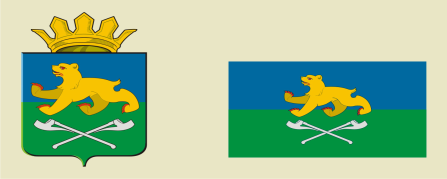 АДМИНИСТРАЦИЯ СЛОБОДО-ТУРИНСКОГОМУНИЦИПАЛЬНОГО РАЙОНАПОСТАНОВЛЕНИЕАДМИНИСТРАЦИЯ СЛОБОДО-ТУРИНСКОГОМУНИЦИПАЛЬНОГО РАЙОНАПОСТАНОВЛЕНИЕот    .04.2024                                                  №    -НПАс. Туринская Слободас. Туринская СлободаНаименование документа, удостоверяющего личностьДата выдачи   Серия и номер документаДата рожденияКем выдан               Место рожденияНаименование документа, удостоверяющего личностьДата выдачи   Серия и номер документаДата рожденияКем выдан               Место рожденияВид жилого помещения Номер лицевого счета Кем является заявительСведения о правообладателе жилого помещения ФамилияИмяОтчество (при наличии)Дата рождения СНИЛСКем является правообладатель жилого помещения Кадастровый номер жилого помещенияВид отопления №п/пФамилия, имя, отчество(при наличии)ДатарожденияСНИЛССтепень родстваДокумент удостоверяющий личность (серия, номер, кем и когда выдан, код подразделения)Документ,подтверждающий родство с заявителем (реквизиты записи акта о заключении брака, о рождении детей – номер записи, дата записи, наименование органа, которым осуществлена государственная регистрация акта гражданского состояния) 1.заявительРеквизиты Почта  адрес получателя_____________________________________________________________БанкРеквизиты кредитной организации, выдавшей Единую социальную картуНаименование банка_______________________________________________номер счета заявителя______________________________________________в многофункциональном центре  _________________________________________                                                                    (указать адрес)в органе, принимающем решениев личном кабинете единого портала№
п/пНаименование документов1.2.3.4.Дата                                                                                  Подпись заявителя _________________Наименование документа (сведений)Источник поступления документов (сведений), способ получения1.Сведения о рождении (за исключением случаев регистрации записи соответствующего акта компетентным органом иностранного государства)ФНС России (Единый государственный реестр записей актов гражданского состояния), посредством единой системы межведомственного электронного взаимодействия;ФНС России (единый федеральный информационный регистр, содержащий сведения о населении Российской Федерации), посредством единой системы межведомственного электронного взаимодействия2.Документ иностранного государства о рождении (в случае регистрации записи соответствующего акта компетентным органом иностранного государства)заявитель, посредством представления подтверждающих документов3.Сведения о смерти (за исключением случаев регистрации записи соответствующего акта компетентным органом иностранного государства)ФНС России (Единый государственный реестр записей актов гражданского состояния), посредством единой системы межведомственного электронного взаимодействия;ФНС России (единый федеральный информационный регистр, содержащий сведения о населении Российской Федерации), посредством единой системы межведомственного электронного взаимодействия4.Документ иностранного государства о смерти (в случае регистрации записи соответствующего акта компетентным органом иностранного государства)заявитель, посредством представления подтверждающих документов5.Документ, подтверждающий правовые основания владения и пользования заявителем жилым помещениемзаявитель, посредством представления подтверждающих документов6.Сведения о заключении (расторжении) брака (за исключением случаев регистрации записи соответствующего акта компетентным органом иностранного государства)ФНС России (Единый государственный реестр записей актов гражданского состояния), посредством единой системы межведомственного электронного взаимодействия;ФНС России (единый федеральный информационный регистр, содержащий сведения о населении Российской Федерации), посредством единой системы межведомственного электронного взаимодействия7.Документ иностранного государства о заключении (расторжении) брака (в случае регистрации записи соответствующего акта компетентным органом иностранного государства)заявитель, посредством представления подтверждающих документов8.Сведения о факте обучения по очной форме в общеобразовательной организации либо профессиональной образовательной организации или образовательной организации высшего образования - для детей, достигших 18-летнего возраста, но не более чем до достижения ими возраста 23 летзаявитель, посредством представления подтверждающих документов9.Сведения о трудовой деятельностиСоциальный фонд России, посредством автоматизированной информационной системы Социального фонда России10.Сведения о регистрации по месту жительства и месту пребывания гражданина Российской Федерации в пределах Российской ФедерацииМВД России (ведомственная информационная система), посредством единой системы межведомственного электронного взаимодействия;ФНС России (единый федеральный информационный регистр, содержащий сведения о населении Российской Федерации), посредством единой системы межведомственного электронного взаимодействия11.Сведения о ранее выданных паспортах, удостоверяющих личность гражданина на территории Российской ФедерацииМВД России (ведомственная информационная система), посредством единой системы межведомственного электронного взаимодействия;ФНС России (единый федеральный информационный регистр, содержащий сведения о населении Российской Федерации), посредством единой системы межведомственного электронного взаимодействия12.Документ (сведения) об отнесении гражданина к отдельной категорииСоциальный фонд России (Единая государственная информационная система социального обеспечения), посредством единой системы межведомственного электронного взаимодействия;орган государственной власти субъекта Российской Федерации, орган местного самоуправления (ведомственная информационная система), посредством единой системы межведомственного электронного взаимодействия; заявитель (в случае отсутствия сведений в Единой государственной информационной системе социального обеспечения и ведомственной информационной системе), посредством представления подтверждающих документов13.Сведения о получении пенсии по случаю потери кормильца, по старости или по инвалидностиСоциальный фонд России, посредством единой системы межведомственного электронного взаимодействия14.Решение суда о нахождении на иждивении погибшего (умершего), за исключением нетрудоспособных членов семей погибших (умерших) из числа детей в возрасте до 18 летзаявитель, посредством представления копии решения суда о нахождении на иждивении; с 1 января 2025 г. - суд, вынесший судебное решение, посредством единой системы межведомственного электронного взаимодействия15.Сведения об отсутствии подтвержденной вступившими в законную силу судебными актами непогашенной задолженности по оплате жилых помещений и коммунальных услуг, которая образовалась не более чем за 3 последних годаМинстрой России (государственная информационная система жилищно-коммунального хозяйства), посредством единой системы межведомственного электронного взаимодействия16.Сведения о наличии инвалидности и ее группе (при наличии)Социальный фонд России (федеральная государственная информационная система "Федеральный реестр инвалидов"), посредством единой системы межведомственного электронного взаимодействия17.Сведения о недвижимом имуществе, содержащиеся в Едином государственном реестре недвижимостипублично-правовая компания "Роскадастр", посредством единой системы межведомственного электронного взаимодействия18.Сведения о начислениях, о произведенных платежах и характеристиках объектов жилищного фондаМинстрой России (государственная информационная система жилищно-коммунального хозяйства), посредством единой системы межведомственного электронного взаимодействия; заявитель (в случае отсутствия сведений в государственной информационной системе жилищно-коммунального хозяйства), посредством представления подтверждающих документов19.Сведения о назначении меры социальной поддержки в другом субъекте Российской ФедерацииСоциальный фонд России (Единая государственная информационная система социального обеспечения), посредством единой системы межведомственного электронного взаимодействия20.Сведения (выписка) о решении органа опеки и попечительства об установлении опеки над ребенкомСоциальный фонд России, посредством единой системы межведомственного электронного взаимодействия21.Сведения о реабилитацииМВД России (ведомственная информационная система), посредством единой системы межведомственного электронного взаимодействия22.Сведения о соответствии фамильно-именной группы, даты рождения, пола и СНИЛССоциальный фонд России, посредством единой системы межведомственного электронного взаимодействия23.Сведения о лишении (ограничении, восстановлении) родительских прав, сведения об отмене ограничения родительских прав, сведения об отобрании ребенка при непосредственной угрозе его жизни или здоровьюСоциальный фонд России, посредством единой системы межведомственного электронного взаимодействия24.Сведения о действительности паспорта гражданина Российской ФедерацииМВД России (ведомственная информационная система), посредством единой системы межведомственного электронного взаимодействия25.Документ, подтверждающий полномочие представителя заявителя (в случае подачи заявления представителем заявителя)представитель заявителя, посредством представления подтверждающих документов